招 标 文 件项目名称：成都市新都区教育局2021年第一批多媒体系统采购项目项目编号：新都政采（2021）A0006号成都市新都区教育局成都市公共资源交易服务中心共同编制二〇二一年六月目 录第1章 投标邀请	3第2章 投标人须知	82.1 投标人须知前附表	82.2 总则	112.3 招标文件	122.4 投标文件	132.5 开标、资格审查、评标和中标	202.6 签订及履行合同和验收	222.7 投标纪律要求	232.8 询问、质疑和投诉	252.9 中小企业政府采购信用融资	27第3章 投标文件格式	283.1 投标文件封面格式	283.2 资格响应文件	293.3 商务技术响应文件	333.4 报价要求响应文件	40第4章 招标项目技术、服务、商务及其他要求	494.1 项目概况	494.2 采购内容	494.3 技术参数及要求	504.4 商务要求	564.5 其他要求	59第5章 资格性审查	61第6章 评标办法	656.1 总则	656.2 评标方法	666.3 评标程序	666.4 评标争议处理规则	726.5 评标细则及标准	736.6 废标	786.7 定标	796.8 评标专家在政府采购活动中承担以下义务	806.9 评标委员会及其成员不得有下列行为	816.10 评审专家在政府采购活动中应当遵守以下工作纪律	81第7章 拟签订合同文本	83投标邀请成都市新都区公共资源交易服务中心(以下简称“区交易中心”)受成都市新都区教育局委托，拟对成都市新都区教育局2021年第一批多媒体系统采购项目进行国内公开招标，兹邀请符合本次招标要求的供应商参加投标。项目编号：新都政采（2021）A0006号（采购项目编号：510114202100096）项目名称：成都市新都区教育局2021年第一批多媒体系统采购项目资金来源、预算金额及最高限价：财政性资金，政府采购实施计划备案表号：（2021）0372号；预算品目：A020208触控一体机；预算总金额：592.584万元，其中包1：296.988万元，包2：295.596万元；最高限价：包1：296.988万元，包2：295.596万元。招标项目简介包1：2021年新（改扩）建校教学、会议多媒体系统（第1批）包2：2021年部分学校教学多媒体系统补充更新（第1批）详细的技术、服务、商务及其他要求见招标文件第4章。供应商参加本次政府采购活动应具备的条件符合《政府采购法》第二十二条第一款规定的条件；未被列入失信被执行人、重大税收违法案件当事人名单、政府采购严重违法失信行为记录名单；在行贿犯罪信息查询期限内，投标人及其现任法定代表人、主要负责人没有行贿犯罪记录；不属于其他国家相关法律法规规定的禁止参加投标的供应商；未处于被行政部门禁止参与政府采购活动的期限内；在中华人民共和国境内依法登记注册，并有效存续具有独立法人资格的供应商；本项目不接受联合体投标。招标文件获取时间招标文件获取时间：2021年6月26日至7月15日。公告期限：2021年6月26日至7月2日。供应商如对招标文件有质疑的，应于自招标文件公告期限届满之日起七个工作日内以书面形式提出。招标文件获取方式投标人要参加投标，应在成都市公共资源交易服务中心“政府采购云平台”获取采购文件。登录成都市公共资源交易服务中心门户网站（https://www.cdggzy.com/）—用户中心—政府采购云平台—项目采购—获取采购文件—申请获取采购文件。提示：（1）本项目采购文件免费获取。（2）成都市公共资源交易服务中心门户网站上采购公告附件内的采购文件仅供下载阅览使用，投标人只有在“政府采购云平台”完成获取采购文件申请并下载采购文件后才视作依法参与本项目。如未在“政府采购云平台”内完成相关流程，引起的投标无效责任自负。（3）首次登录成都市公共资源交易服务中心门户网站的新用户应先点击“注册新用户”，注册成功后再登录。（4）本项目为电子招标投标项目，投标人参与本项目全过程中凡涉及系统操作请详见《成都市全流程电子化采购系统操作指南——供应商版》（操作指南请登录政府采购云平台后，点击“前台大厅—操作指南—供应商”处下载查看）。招标文件获取地点登录成都市公共资源交易服务中心门户网站（https://www.cdggzy.com/）—用户中心—政府采购云平台获取。投标文件递交截止时间及开标时间(北京时间)、地点、方式（一）投标文件递交截止时间及开标时间：2021年7月16日上午09:30。（二）投标文件递交方式、地点：投标截止时间前，投标人应将加密的投标文件递交至“政府采购云平台”对应项目（包件）。代理机构收费标准本项目不收取代理费用。开标地点本项目为不见面开标项目。开标地点为：成都市公共资源交易服务中心“政府采购云平台”。登录成都市公共资源交易服务中心门户网站（https://www.cdggzy.com）—用户中心—政府采购云平台。本项目只接受投标人加密并递交至“政府采购云平台”的投标文件。政采中小企业政府采购信用担保融资参加本次招标活动中标的中小企业无需提供财产抵押或第三方担保，凭借政府采购合同可向融资机构申请融资。具体内容详见招标文件附件《成都市财政局中国人民银行成都分行营业管理部关于印发〈成都市中小企业政府采购信用融资暂行办法〉和〈成都市级支持中小企业政府采购信用融资实施方案〉的通知》（成财采〔2019〕17号）和《成都市财政局关于增补“蓉采贷”政策合作银行及做好相关工作的通知》（成财采发〔2020〕20号）。本投标邀请在“四川政府采购网”和“成都市公共资源交易服务中心”网站上以公告形式发布联系方式采购人：成都市新都区教育局地  址：成都市新都区新都镇新新路31号联系人：缪道均联系电话：028-83992676成都市新都区公共资源交易服务中心地  址：成都市新都区育英路788政务中心C区4楼邮  编：610500联系人：陈涛联系电话：028-83003130技术支持电话：400-881-7190集中采购监督机构：成都市新都区财政局地址：成都市新都区马超东路289号金融服务中心7楼联系电话：028-89396791投标人须知投标人须知前附表总则适用范围本招标文件仅适用于本次公开招标采购项目。本招标文件的最终解释权由采购人或区交易中心享有。对招标文件中供应商参加本次政府采购活动应当具备的条件，招标项目技术、服务、商务及其他要求，评标细则及标准由采购人负责解释。除上述招标文件内容，其他内容由区交易中心负责解释。有关定义“采购人”和“甲方”系指依法进行政府采购的成都市新都区区级机关、事业单位、团体组织。本次招标的采购人是成都市新都区教育局。“投标人”系指在系统中成功提交《采购文件获取登记表》拟参加投标和向采购人提供货物及服务的供应商。本招标文件各部分规定的期间以时、日、月、年计算。期间开始的时和日，不计算在期间内，而从次日开始计算。期间届满的最后一天是节假日的，以节假日后的第一日为期间届满的日期。本招标文件各部分规定的“以上”、“以下”、“内”、“以内”，包括本数；所称的“不足”，不包括本数。重大违法记录是指供应商因违法经营受到刑事处罚或者责令停产停业、吊销许可证或者执照、较大数额罚款等行政处罚。不见面开标是指，区交易中心依托政府采购云平台组织开标活动，供应商在线参与开标的一种组织形式。合格的投标人合格的投标人应具备以下条件：本招标文件“投标邀请”第五条规定的条件；按照招标文件“投标邀请”中第六、七、八条规定获取了招标文件。投标费用投标人应自行承担参加投标的全部费用。充分、公平竞争保障措施单位负责人为同一人或者存在直接控股、管理关系的不同供应商，不得参加同一项目的投标。为采购项目提供整体设计、规范编制或者项目管理、监理、检测等服务的供应商，不得再参加该采购项目的其他采购活动。供应商为采购人、采购代理机构在确定采购需求、编制采购文件过程中提供咨询论证，其提供的咨询论证意见成为采购文件中规定的供应商资格条件、技术服务商务要求、评审因素和标准、政府采购合同等实质性内容条款的，视同为采购项目提供规范编制。（说明：无供应商为本项目提供整体设计、规范编制或者项目管理、监理、检测等服务。）本项目核心产品为：包1：交互式液晶平板(86"）；包2：交互式液晶平板(86"）。提供核心产品品牌相同且通过资格检查和符合性检查的不同投标人参加同一项目投标的，按一家投标人计算，评审后得分最高的投标人获得中标候选人推荐资格；评审得分相同的，报价最低的投标人获得中标候选人推荐资格；评审得分相同且报价相同的，由评标委员会采取随机抽取的方式确定一个投标人获得中标候选人推荐资格。招标文件招标文件的构成招标文件是供应商准备投标文件和参加投标的依据，同时也是评标的重要依据。招标文件用以阐明招标项目所需的资质、技术、服务及报价等要求、招标投标程序、有关规定和注意事项以及合同主要条款等。本招标文件包括以下内容：投标邀请；投标人须知；投标文件格式；招标项目技术、服务、商务及其他要求；资格性审查；评标办法；拟签订合同文本。投标人应认真阅读和充分理解招标文件中所有的事项、格式条款和规范要求。投标人没有对招标文件全面做出实质性响应所产生的风险由投标人承担。招标文件的澄清和修改在投标截止时间前，采购人或者区交易中心可以对已发出的招标文件进行必要的澄清或者修改。澄清或者修改的内容，区交易中心将在“四川政府采购网”和“成都市公共资源交易服务中心”网站上发布澄清公告，同时通过政府采购云平台将澄清或者修改的内容告知所有在系统中成功获取招标文件的潜在投标人（投标人通过账号或CA证书登录云平台查看）澄清或者修改的内容可能影响投标文件编制的，区交易中心应当在投标截止时间至少15日前，通过政府采购云平台通知所有获取招标文件的潜在投标人；不足15日的，采购人或区交易中心应当顺延提交投标文件的截止时间。投标文件投标文件的语言投标人提交的投标文件以及投标人与采购人或区交易中心就有关投标的所有来往书面文件均须使用中文，投标文件中所附或引用的外文资料，应翻译成中文附在相关外文资料后面。（说明：投标人的法定代表人为外籍人士的，则法定代表人的签字和护照除外）。对不同文字文本投标文件的解释发生异议的，以中文文本为准。若投标人投标文件中提供的外文资料未翻译成中文，则评标委员会可将其视为无效材料。 计量单位除招标文件中另有规定外，本次采购项目所有合同项下的投标均采用国家法定的计量单位。投标货币本次招标项目的投标均以人民币报价。联合体投标本次政府采购活动不接受联合体投标。知识产权投标人应保证在本项目使用的任何产品和服务（包括部分使用）时，不会产生因第三方提出侵犯其专利权、商标权或其它知识产权而引起的法律和经济纠纷，如因专利权、商标权或其它知识产权而引起法律和经济纠纷，由投标人承担所有相关责任。采购人享有本项目实施过程中产生的知识成果及知识产权。投标人如拟在项目实施过程中采用自有知识成果，需在投标文件中声明，并提供相关知识产权证明文件。使用该知识成果后，投标人需提供开发接口和开发手册等技术文档，并提供无限期技术支持，采购人享有永久使用权（含采购人委托第三方在该项目后续开发的使用权）。如采用投标人所不拥有的知识产权，则在投标报价中必须包括合法获取该知识产权的相关费用。投标文件的组成投标人应按照招标文件的规定和要求编制投标文件。投标人拟在中标后将中标项目的非主体、非关键性工作交由他人完成的，应当在投标文件中载明。投标人编写的投标文件应包括下列部分：资格响应文件：关于投标人资格申明的函；声明；投标人应提交的相关资格证明材料：营业执照复印件（正本或副本）或法人证书复印件（正本或副本）；2019或2020会计年度资产负债表复印件（说明：投标人成立时间至递交投标文件截止时间止不足一年的，提供成立后任意时段的资产负债表复印件）；投标人缴纳2020或2021年任意时段的税收的银行电子回单或者行政部门出具的纳税证明或完税证明复印件；采购人对投标人履行合同所必需的设备和专业技术能力无其他特殊要求，投标人具有有效的营业执照或法人证书即可，可不提供其他证明材料；投标人缴纳2020或2021年任意时段的社保的银行电子回单或行政部门出具的社保缴纳证明材料复印件；采购人对法律、行政法规规定的其他条件无其他特殊要求，投标人具有有效的营业执照或法人证书即可，可不提供其他证明材料。商务技术响应文件投标函；法定代表人身份证明书；投标人基本情况表；投标产品技术性能、技术参数和配置的详细描述；承诺函；售后服务及承诺。报价要求响应文件开标一览表；分项报价明细表（分项报价明细表格式中要求填写品牌、规格型号、制造商、进口或国产的，投标人必须载明其投标产品的品牌、规格型号、制造商、进口或国产）；中小企业声明函（如未提供中小企业声明函，则其投标产品中的小型、微型企业制造的货物不能享受招标文件规定的价格扣除，但不影响投标人投标文件的有效性）；残疾人福利性单位声明函（如未提供残疾人福利性单位声明函，则其投标产品中的残疾人福利性单位制造的货物不能享受招标文件规定的价格扣除，但不影响投标人投标文件的有效性）；投标产品制造商属于监狱企业的证明文件复印件（1、投标产品中为监狱企业制造的货物应提供由省级以上监狱管理局、戒毒管理局（含新疆生产建设兵团）出具的制造商属于监狱企业的证明文件复印件；2、如未提供监狱企业的证明文件复印件，则其投标产品中为监狱企业制造的货物不能享受招标文件规定的价格扣除，但不影响投标人投标文件的有效性。）投标文件格式	投标人应按照招标文件第3章中提供的“投标文件格式”填写相关内容。对于没有格式要求的投标文件由投标人自行编写。投标报价投标人的报价是投标人响应招标项目要求的全部工作内容的价格体现，包括投标人完成本项目所需的一切费用。投标人每种货物及服务内容只允许有一个报价，并且在合同履行过程中是固定不变的，任何有选择或可调整的报价将不予接受，并按无效投标处理。三、投标文件报价出现前后不一致的，按照下列规定修正：（1）大写金额和小写金额不一致的，以大写金额为准，但大写金额出现文字错误，导致金额无法判断的除外；（2）单价金额小数点或者百分比有明显错位的，应以总价为准，并修改单价；（3）总价金额与按单价汇总金额不一致的，以单价金额计算结果为准。同时出现两种以上不一致的，按照前款规定的顺序修正。修正后的报价经投标人以书面形式通过政府采购云平台进行确认，并加盖投标人（法定名称）电子签章，投标人逾时确认的，其投标无效。如因断电、断网、系统故障或其他不可抗力等因素，导致系统无法使用的，由投标人按评标委员会的要求进行澄清或者说明。投标保证金本项目不收取投标保证金。投标有效期投标有效期为提交投标文件的截止之日起120天。投标有效期短于此规定期限的或不作响应的，则其投标文件将按无效投标文件处理。特殊情况下，采购人可于投标有效期满之前要求投标人同意延长有效期，要求与答复均应为书面形式。投标人可以拒绝上述要求，其投标保证金不被没收。同意延长投标有效期的投标人不能修改其投标文件，关于投标保证金的有关规定在延长的投标有效期内继续有效。投标文件的制作和签章、加密一、投标文件应根据招标文件的要求进行制作。（说明：1、招标文件中要求提供复印件证明材料的，包含提供原件的影印件或复印件。2、要求提供复印件的证明材料须清晰可辨。）二、投标文件制作详情：1、本项目实行电子投标。投标人应先安装“政采云投标客户端”（下载地址1：前往成都市公共资源交易服务中心门户网站—业务办理—下载专区—政府采购下载专区下载“政采云投标客户端”；下载地址2：政府采购云平台—CA管理—绑定CA—下载驱动—“政采云投标客户端”立即下载）。投标人应按招标文件要求，通过“政采云投标客户端”制作、加密并提交投标文件。2、投标文件应加盖投标人（法定名称）电子签章，不得使用投标人专用章（如经济合同章、投标专用章等）或下属单位印章代替。3、投标人应使用本企业CA数字证书对投标文件进行加密。4、招标文件有修改的，投标人须重新下载修改后的招标文件（修改后的招标文件在更正公告中下载），根据修改后的招标文件制作、撤回修改，并递交投标文件。5、使用“政府采购云平台”（含政采云电子交易客户端）需要提前申领CA数字证书及电子签章，请自行前往四川CA、CFCA、天威CA服务点办理，只需办理其中一家CA数字证书及签章（提示：办理时请说明参与成都市政府采购项目）。投标人应及时完成在“政府采购云平台”的CA账号绑定，确保顺利参与电子投标。投标文件的递交一、投标人应当在投标文件递交截止时间前，将生成的已加密的投标文件成功递交至“政府采购云平台”。二、因招标文件的修改推迟投标截止日期的，投标人按区交易中心在“四川政府采购网”和“成都市公共资源交易服务中心”网站上发布的澄清公告中修改的时间递交投标文件，同时通过“政府采购云平台”将澄清或者修改的内容告知所有在系统中成功获取招标文件的潜在投标人。三、投标人应充分考虑递交文件的不可预见因素，未在投标截止时间前完成递交的，在投标截止时间后将无法递交。投标文件的补充、修改在投标截止时间之前，投标人可对已递交的投标文件进行补充、修改。补充或者修改投标文件的，应当先撤回已递交的投标文件，在“政采云投标客户端”补充、修改投标文件并签章、加密后重新递交。撤回投标文件进行补充、修改，在投标截止时间前未重新递交的，视为撤回投标文件。在投标截止时间之后，投标人不得对其递交的投标文件做任何补充、修改。投标文件的撤回在投标截止时间之前，投标人可对已递交的投标文件进行撤回。在投标截止时间之后，投标人不得撤回投标文件。投标文件的解密投标人登录政府采购云平台，点击“项目采购—开标评标”模块，找到对应项目，进入“开标大厅”，等待区交易中心开启解密后，进行线上解密。除因区交易中心断电、断网、系统故障或其他不可抗力等因素，导致系统无法使用外，投标人在规定的解密时间内，未成功解密的投标文件将视为无效投标文件。开标、资格审查、评标和中标开标及开标程序本项目为不见面开标项目。递交投标文件的投标人不足3家的，不予开标。开标准备工作。投标人需在开标当日、投标截止时间前登录“政府采购云平台”，通过“开标大厅”参与不见面开标。登录成都市公共资源交易服务中心门户网站（https://www.cdggzy.com/）—政府采购云平台—项目采购—开标评标—开标大厅（找到对应项目）。提示：投标人未按时登录不见面开标系统，错过开标解密时间的，由投标人自行承担不利后果。解密投标文件投标文件。等待区交易中心开启解密后，投标人进行线上解密。开启解密后，投标人应在60分钟内，使用加密该投标文件的CA数字证书在线完成投标文件的解密。除因区交易中心断电、断网、系统故障或其他不可抗力等因素，导致系统无法使用外，投标人在规定的解密时间内，未成功解密的投标文件将视为无效投标文件。确认开标记录。解密时间截止或者所有投标人投标文件均完成解密后（以发生在先的时间为准），由“政府采购云平台”系统展示投标人名称、投标文件解密情况、投标报价等唱标内容。如成功解密投标文件的投标人不足三家的，则只展示投标人名称、投标文件解密情况。投标人对开标记录（包含解密情况、投标报价、其他情况等）在规定时间内确认，如未确认，视为认同开标记录。投标人电脑终端等硬件设备和软件系统配置：投标人电脑终端等硬件设备和软件系统配置应符合电子投标（含不见面开标大厅）投标人电脑终端配置要求并运行正常，投标人承担因未尽职责产生的不利后果。因区交易中心断电、断网、系统故障或其他不可抗力等因素导致不见面开标系统无法正常运行的，开标活动中止或延迟，待系统恢复正常后继续进行开标活动。不见面开标过程中，各方主体均应遵守互联网有关规定，不得发表与交易活动无关的言论。资格审查详见招标文件第5章。评标详见招标文件第6章。中标通知书一、中标通知书为采购人签订政府采购合同的依据，是合同的有效组成部分。如果出现政府采购法律法规、规章制度规定的中标无效情形的，将以公告形式宣布发出的中标通知书无效，中标通知书将自动失效，并依法重新确定中标人或者重新开展采购活动。二、中标通知书对采购人和中标人均具有法律效力。中标通知书发出后，采购人改变中标结果，或者中标人无正当理由放弃中标的，应当承担相应的法律责任。三、中标公告在四川政府采购网上公告后，中标供应商自行登录政府采购云平台下载中标通知书。签订及履行合同和验收签订合同一、疫情防控期间，采购人原则上在中标通知书发出之日起5个工作日内与中标人签订采购合同。因中标人的原因在中标通知书发出之日起30日内未与采购人签订采购合同或者中标人拒绝与采购人签订合同的，采购人可以按照评审报告推荐的中标候选人名单排序，确定下一候选人为中标供应商，也可以重新开展政府采购活动。二、采购人不得向中标人提出任何不合理的要求，作为签订合同的条件，不得与中标人私下订立背离合同实质性内容的任何协议，所签订的合同不得对招标文件和中标人投标文件作实质性修改。三、招标文件、投标文件、中标通知书等一切与本项目评标结果有关且经责任主体确认的资料均为合同的有效组成部分。四、询问或者质疑事项可能影响中标、成交结果的，采购人应当暂停签订合同，已经签订合同的，应当中止履行合同。合同分包和转包合同分包本项目不允许分包。合同转包一、严禁中标供应商将本项目转包。本项目所称转包，是指将本项目转给他人或者将本项目全部肢解以后以分包的名义分别转给他人的行为。 二、中标供应商转包的，视同拒绝履行政府采购合同，将依法追究法律责任。采购人增加合同标的的权利采购合同履行过程中，采购人需要追加与合同标的相同的货物或者服务的，在不改变合同其他条款的前提下，可以与中标人协商签订补充合同，但所有补充合同的采购金额不得超过原合同采购金额的百分之十。履约保证金本项目不收取履约保证金。合同公告采购人应当自政府采购合同签订之日起2个工作日内，在四川政府采购网公告，但政府采购合同中涉及国家秘密、商业秘密的内容除外。合同备案疫情防控期间，采购人原则上在5个工作日内与供应商签订政府采购合同及按成都市新都区财政局的要求完成合同备案工作。履行合同一、合同一经签订，双方应严格履行合同规定的义务。二、在合同履行过程中，如发生合同纠纷，合同双方应按照《中华人民共和国民法典》及合同条款的有关规定进行处理。验收或考核采购人严格按照国家相关法律法规的要求组织验收或考核。资金支付采购人按财政部门的相关规定及采购合同的约定进行支付。投标纪律要求投标人不得具有的情形投标人参加投标不得有下列情形：有下列情形之一的，视为投标人串通投标：（一）不同投标人的投标文件由同一单位或者个人编制；（二）不同投标人委托同一单位或者个人办理投标事宜；（三）不同投标人的投标文件载明的项目管理成员或者联系人员为同一人；（四）不同投标人的投标文件异常一致或者投标报价呈规律性差异；（五）不同投标人的投标文件相互混装；（六）不同投标人的投标保证金从同一单位或者个人的账户转出；提供虚假材料谋取中标；采取不正当手段诋毁、排挤其他投标人；与采购人或区交易中心、其他投标人恶意串通；向采购人或区交易中心、评标委员会成员行贿或者提供其他不正当利益；在招标过程中与采购人或区交易中心进行协商谈判；中标后无正当理由拒不与采购人签订政府采购合同；未按照采购文件确定的事项签订政府采购合同；将政府采购合同转包或者违规分包；提供假冒伪劣产品；擅自变更、中止或者终止政府采购合同；十二、被列入失信被执行人、重大税收违法案件当事人名单、政府采购严重违法失信行为记录名单。参加政府采购活动前三年内，在经营活动中有重大违法记录；十三、在行贿犯罪信息查询期限内，根据中国裁判文书网（https://wenshu.court.gov.cn）查询结果供应商及其现任法定代表人、主要负责人有行贿犯罪记录；十四、处于被行政部门禁止参与政府采购活动的期限内；十五、拒绝有关部门的监督检查或者向监督检查部门提供虚假情况；十六、法律法规规定的其他情形。投标人有上述情形的，按照规定追究法律责任，具备一至十四条情形之一的，同时将认定投标人投标无效或不确定其为中标人，或者取消中标资格或认定中标无效。保密不得透露有关在系统中成功提交《采购文件获取登记表》的潜在投标人的任何情况。有关投标文件的审查、澄清、评估和比较以及合同授予意向等情况都不得对外透露。回避在政府采购活动中，采购人员（如采购人内部负责采购项目的具体经办工作人员或直接分管采购项目的负责人、区交易中心负责采购项目的具体经办工作人员或直接分管采购活动的负责人等）及相关人员与供应商有下列利害关系之一的，应当回避：（一）参加采购活动前3年内与供应商存在劳动关系；（二）参加采购活动前3年内担任供应商的董事、监事；（三）参加采购活动前3年内是供应商的控股股东或者实际控制人；（四）与供应商的法定代表人或者负责人有夫妻、直系血亲、三代以内旁系血亲或者近姻亲关系；（五）与供应商有其他可能影响政府采购活动公平、公正进行的关系。供应商认为采购人员及相关人员与其他供应商有利害关系的，可以向采购人或者采购代理机构书面提出回避申请，并说明理由。采购人或者采购代理机构应当及时询问被申请回避人员，有利害关系的被申请回避人员应当回避。询问、质疑和投诉询问、质疑、投诉的接收和处理严格按照《中华人民共和国政府采购法》、《中华人民共和国政府采购法实施条例》《中华人民共和国财政部货物和服务招投标管理办法》（财政部第87号令）和《政府采购质疑和投诉办法》（财政部94号令）的规定办理。供应商询问、质疑的对象供应商对招标文件中供应商参加本次政府采购活动应当具备的条件，招标项目技术、服务、商务及其他要求，评标细则及标准，和中标结果中关于资格审查提出询问或质疑的，应通过“政府采购云平台”向采购人提出；供应商对除上述招标文件中的其他内容，采购过程及中标结果（除资格审查）提出询问或质疑的，应通过“政府采购云平台”向区交易中心提出。供应商提出的询问，应当明确询问事项，如以书面形式提出的，应由供应商签字并加盖公章。供应商应在法定质疑期内一次性提出针对同一采购程序环节的质疑。供应商提出质疑时应当准备的资料（一）质疑书正本1份；（二）法定代表人授权委托书1份（委托代理人办理质疑事宜的需提供）；（三）营业执照或法人证书复印件1份（加盖公章）；（四）法定代表人身份证复印件1份；（五）委托代理人身份证复印件1份（委托代理人办理质疑事宜的需提供）；（六）针对质疑事项必要的证明材料。供应商对采购人或区交易中心的质疑答复不满意，或者采购人或区交易中心未在规定期限内作出答复的，供应商可以在答复期满后15个工作日内向同级财政部门提起投诉。中小企业政府采购信用融资参与本次招标活动中标的中小企业投标人无需提供财产抵押或第三方担保，凭借政府采购合同可向融资机构申请融资。《成都市财政局中国人民银行成都分行营业管理部关于印发〈成都市中小企业政府采购信用融资暂行办法〉和〈成都市级支持中小企业政府采购信用融资实施方案〉的通知》（成财采〔2019〕17号）和《成都市财政局关于增补“蓉采贷”政策合作银行及做好相关工作的通知》（成财采发〔2020〕20号）见附件。投标文件格式投标文件封面格式投标文件项目名称：成都市新都区教育局2021年第一批多媒体系统采购项目项目编号：新都政采（2021）A0006号采购包号：                       投标人名称：XXXX日       期：202X年XX月XX日资格响应文件关于投标人资格申明的函致：成都市新都区公共资源交易服务中心关于我方对成都市新都区教育局2021年第一批多媒体系统采购项目（项目编号：新都政采（2021）A0006号）的公开招标，提交的下列文件和说明是准确的和真实的。投标人名称及概况：投标人名称：XXXX地址：XXXX           邮编：XXXX传真/电话：XXXX成立日期或注册日期：XXXX法定代表人姓名：XXXX开户银行名称：XXXX地址：XXXX账号：XXXX投标人名称：XXXX日    期：202X年XX月XX日声明致：成都市新都区公共资源交易服务中心我单位作为成都市新都区教育局2021年第一批多媒体系统采购项目（项目编号：新都政采（2021）A0006号）采购包号：        的投标人，在此郑重声明：一、我单位参加政府采购活动前三年内，在经营活动中（说明：填写“没有”或“有”）重大违法记录。二、我单位（说明：填写“具有”或“不具有”）良好的商业信誉。三、与我单位负责人为同一人或者存在直接控股、管理关系的相关供应商：（说明：填写“无”或“（一）供应商名称１；（二）供应商名称２；（三）……”） 。四、在行贿犯罪信息查询期限内，我单位及我单位现任法定代表人、主要负责人（说明：填写“没有”或“有”）行贿犯罪记录。五、我单位（说明：填写“未列入”或“被列入”）失信被执行人、重大税收违法案件当事人名单。我单位（说明：填写“未列入”或“被列入”）政府采购严重违法失信行为记录名单。六、我单位（说明：填写“未处于”或“处于”）被行政部门禁止参与政府采购活动的期限内。特此声明。投标人名称：XXXX日    期：202X年XX月XX日说明：1.对声明中第一条的说明：如投标人在参加政府采购活动前三年内，在经营活动中有重大违法记录的，应填写“有”，投标人将被认定投标无效或被取消中标资格；2. 对声明中第三条的说明：单位负责人为同一人或者存在直接控股、管理关系的不同供应商，不得参加同一合同项下的政府采购活动；3.对声明中第四条的说明：在行贿犯罪信息查询期限内，投标人根据中国裁判文书网（https://wenshu.court.gov.cn）查询结果，如果投标人及其现任法定代表人、主要负责人有行贿犯罪记录的，投标人应填写“有”，投标人将被认定投标无效或被取消中标资格；4.对声明中第五条的说明：投标人如被列入失信被执行人、重大税收违法案件当事人名单，应填写“被列入”，投标人将被认定投标无效或被取消中标资格；投标人如被列入政府采购严重违法失信行为记录名单，应填写“被列入”，投标人将被认定投标无效或被取消中标资格；5.对声明中第六条的说明：如投标人处于被行政部门禁止参加政府采购活动期限内的，该声明填“处于”，投标人将被认定投标无效或被取消中标资格。投标人应提交的相关资格证明材料投标人按招标文件要求，应提供以下相关资格证明材料：营业执照复印件（正本或副本）或法人证书复印件（正本或副本）；2019或2020会计年度资产负债表复印件（说明：投标人成立时间至递交投标文件截止时间止不足一年的，提供成立后任意时段的资产负债表复印件）；投标人缴纳2020或2021年任意时段的税收的银行电子回单或者行政部门出具的纳税证明或完税证明复印件；采购人对投标人履行合同所必需的设备和专业技术能力无其他特殊要求，投标人具有有效的营业执照或法人证书即可，可不提供其他证明材料；投标人缴纳2020或2021年任意时段的社保的银行电子回单或行政部门出具的社保缴纳证明材料复印件；采购人对法律、行政法规规定的其他条件无其他特殊要求，投标人具有有效的营业执照或法人证书即可，可不提供其他证明材料。商务技术响应文件投标函成都市新都区公共资源交易服务中心：我方全面研究了“成都市新都区教育局2021年第一批多媒体系统采购项目”（项目编号：新都政采（2021）A0006号）招标文件，决定参加贵单位组织的本项目采购包号：                       投标。我方授权XXXX（姓名、职务）代表我方XXXX（投标人名称）全权处理本项目投标的有关事宜。我方自愿按照招标文件规定的各项要求向采购人提供所需货物及服务，投标报价以《开标一览表》为准。如果我方中标，我方将严格履行合同规定的责任和义务，否则将承担由此产生的一切责任。我方已知晓全部招标文件的内容，包括修改文件（如有）以及全部相关资料和有关附件，并对上述文件均无异议。投标有效期为从投标截止之日起120天。我方愿意提供贵中心可能另外要求的，与投标有关的文件资料，并保证我方已提供和将要提供的文件资料是真实、准确的，并对此承担一切法律后果。我单位联系方式：XXXX地    址：XXXX传    真：XXXX邮政编码：XXXX投标人名称：XXXX日    期：202X年XX月XX日法定代表人身份证明书XXXX（法定代表人姓名）在XXXX（投标人名称）处 任XXXX（职务名称）职务，是XXXX（投标人名称）的法定代表人。特此证明。投标人名称：XXXX日期：202X年XX月XX日说明：上述证明文件在投标文件中附有法定代表人身份证复印件（身份证两面均应复印）或护照复印件（投标人的法定代表人为外籍人士的，则提供护照复印件）时才能生效。投标人基本情况表投标人名称：	XXXX日期：202X年XX月XX日投标产品技术性能、技术参数和配置的详细描述项目名称：成都市新都区教育局2021年第一批多媒体系统采购项目项目编号：新都政采（2021）A0006号采购包号：                       投标人名称：XXXX日期：202X年XX月XX日承诺函项目名称：成都市新都区教育局2021年第一批多媒体系统采购项目项目编号：新都政采（2021）A0006号采购包号：                       我单位作为参加本项目的投标人，在此郑重承诺：为本项目提供的所有产品、辅材中涉及《国家强制性产品认证目录》范围内产品或前置许可、认证的的，均通过国家强制性产品认证或前置许可、认证的并取得认证证书。为本项目提供的所有产品、辅材符合现行的强制性国家相关标准、行业标准。为本项目提供的所有产品中属于节能产品政府采购品目清单中的政府强制采购产品的，均具有国家确定的认证机构出具的有效期内的节能产品认证证书。投标人应在合同签订后30天内完成本项目的供货、安装、调试、培训，交付采购人使用。项目质保期：验收合格后3年。项目质保期内投标人提供7×24小时热线服务和现场支持服务，设备出现故障后能半小时内做出响应，2小时内上门维修，24小时内解决问题；若24小时内无法解决的，应当提供解决方案。我方承诺完全响应招标文件4.4.2交货地点、4.4.3安装调试要求、4.4.4验收标准和方法、4.4.5付款方式、4.4.7违约责任中的所有要求。特此承诺。投标人名称：XXXX日期：202X年XX月XX日售后服务方案项目名称：成都市新都区教育局2021年第一批多媒体系统采购项目项目编号：新都政采（2021）A0006号采购包号：                       投标人名称：     XX      日期：202X年XX月XX日报价要求响应文件开标一览表项目名称：成都市新都区教育局2021年第一批多媒体系统采购项目项目编号：新都政采（2021）A0006号采购包号：                     投标报价以投标人在政府采购云平台开标一览表中填写的报价为准。分项报价明细表（按采购包提供）项目名称：成都市新都区教育局2021年第一批多媒体系统采购项目项目编号：新都政采（2021）A0006号采购包号： 包1 分项报价明细表（说明：投标人应根据其投标报价的构成提供详细的分项价格明细表。）说明：1、进口产品是指通过中国海关报关验放进入中国境内且产自关境外的产品。2、分项报价明细表格式中要求填写品牌、规格型号、制造商、进口或国产的，投标人必须载明其投标产品的品牌、规格型号、制造商、进口或国产。3、报价明细以投标人在政府采购云平台报价明细表中填写的为准。分项报价明细表项目名称：成都市新都区教育局2021年第一批多媒体系统采购项目项目编号：新都政采（2021）A0006号采购包号： 包2 分项报价明细表（说明：投标人应根据其投标报价的构成提供详细的分项价格明细表。）说明：1、进口产品是指通过中国海关报关验放进入中国境内且产自关境外的产品。2、分项报价明细表格式中要求填写品牌、规格型号、制造商、进口或国产的，投标人必须载明其投标产品的品牌、规格型号、制造商、进口或国产。3、报价明细以投标人在政府采购云平台报价明细表中填写的为准。监狱企业、残疾人福利性单位制造的货物清及价格一、投标人投标产品中为监狱企业制造的货物清单及价格（说明：1、提供由省级以上监狱管理局、戒毒管理局（含新疆生产建设兵团）出具的制造商属于监狱企业的证明文件复印件；2、如未提供货物清单及价格以及相关证明材料复印件，则不能享受对监狱企业制造的货物的价格扣除，但不影响投标文件的有效性。）二、投标人投标产品中为残疾人福利性单位制造的货物清单及价格（说明：如未提供则不能享受对残疾人福利性单位制造的货物的价格扣除）投标人名称：XXXXXXXX日期：202X年XX月XX日中小企业声明函中小企业声明函本公司郑重声明，根据《政府采购促进中小企业发展管理办法》（财库﹝2020﹞46 号）的规定，本公司参加成都市新都区教育局（单位名称）的成都市新都区教育局2021年第一批多媒体系统采购项目（项目名称）采购活动，提供的货物全部由符合政策要求的中小企业制造。相关企业的具体情况如下： 1. ___XXXX____（标的名称），属于___XXXX____（采购文件中明确的所属行业） 行业；制造商为___XXXX____（企业名称），从业人员__XXXX__人，营业收入为__XXXX__万元，资产总额为__XXXX__万元，属于__XXXX__（中型企业、小型企业、微型企业）；2. ___XXXX____（标的名称），属于___XXXX____（采购文件中明确的所属行业） 行业；制造商为__XXXX__（企业名称），从业人员__XXXX__人，营业收入为__XXXX__万元，资产总额为__XXXX__万元，属于__XXXX__（中型企业、小型企业、微型企业）；以上企业，不属于大企业的分支机构，不存在控股股东 为大企业的情形，也不存在与大企业的负责人为同一人的情形。本企业对上述声明内容的真实性负责。如有虚假，将依法承担相应责任。企业名称：___XXXX____                                日 期：202X年XX月XX日说明：从业人员、营业收入、资产总额填报上一年度数据，无上一年度数据的新成立企业可不填报。残疾人福利性单位声明函残疾人福利性单位声明函本单位郑重声明，根据《财政部 民政部 中国残疾人联合会关于促进残疾人就业政府采购政策的通知》（财库〔2017〕141号）的规定，本单位为符合条件的残疾人福利性单位，且本单位参加XXXX单位的XXXX项目采购活动提供本单位制造的货物，或者提供其他残疾人福利性单位制造的货物（不包括使用非残疾人福利性单位注册商标的货物）。本单位对上述声明的真实性负责。如有虚假，将依法承担相应责任。单位名称：XXXX日  期：202X年XX月XX日说明：如未提供残疾人福利性单位声明函的，不能享受招标文件规定的价格扣除，但不影响投标人投标文件的有效性。投标产品制造商属于监狱企业的证明文件复印件投标投标产品中为监狱企业制造的货物应提供由省级以上监狱管理局、戒毒管理局（含新疆生产建设兵团）出具的制造商属于监狱企业的证明文件复印件。说明：如未提供投标产品制造商属于监狱企业的证明文件复印件的，不能享受招标文件规定的价格扣除，但不影响投标人投标文件的有效性。招标项目技术、服务、商务及其他要求项目概况本项目共2个包，满足2021年9月学校（园）开学基本教学需要。包1采购内容为兴乐路小学、新都一中附小等5所新建学校的教学多媒体系统、会议多媒体系统的新建；包2采购内容为锦门小学、蜀龙学校等10所学校教学多媒体系统的更新改造补充。采购内容4.2.1   包1：2021年新（改扩）建校教学、会议多媒体系统（第1批）4.2.2  包2：2021年部分学校教学多媒体系统补充更新（第1批）技术参数及要求4.3.1   包1：2021年新（改扩）建校教学、会议多媒体系统（第1批）4.3.2  包2：2021年部分学校教学多媒体系统补充更新（第1批）4.3.3 核心产品包1：交互式液晶平板(86"）；包2：交互式液晶平板(86"）。4.3.4 其他★强制节能产品（投标人须提供国家确定的认证机构出具的、处于有效期之内的节能产品认证证书复印件加盖供应商公章）：包1:交互式液晶平板(86"）；包2: 交互式液晶平板(86"）。★强制认证产品：投标人所投产品涉及国家强制认证的（CCC）或前置许可、认证的，在投标时提供符合国家强制认证或前置许可、认证的承诺函原件。（说明：投标人应按招标文件3.3.5承诺函的格式及要求提供承诺函。）商务要求（包1，包2）完工时间及质保期限一、★投标人应在合同签订后30天内完成本项目的供货、安装、调试、培训，交付采购人使用。（说明：投标人应按招标文件3.3.5承诺函的格式及要求提供承诺函。）二、★项目质保期：验收合格后3年。（说明：投标人应按招标文件3.3.5承诺函的格式及要求提供承诺函。）★交货地点采购人指定地点。（说明：投标人应按招标文件3.3.5承诺函的格式及要求提供承诺函。）★安装调试要求本项目为“交钥匙”项目，投标人应按采购人要求完成本项目的供货，安装、调试、培训，经采购人验收合格后交付使用。（说明：投标人应按招标文件3.3.5承诺函的格式及要求提供承诺函。）★验收标准和方法1、采购人按照《财政部关于进一步加强政府采购需求和履约验收管理的指导意见》（财库〔2016〕205号）规定，并参照《四川省政府采购项目需求论证和履约验收管理办法》（川财采〔2015〕32号）的要求进行验收。2、验收依据：（1）本项目招标文件；（2）本项目中标人投标文件；（3）本项目合同。（说明：投标人应按招标文件3.3.5承诺函的格式及要求提供承诺函。）★付款方式1、在中标通知书发出后5个工作日内签订合同、备案后，乙方向甲方提交相关票据凭证资料，甲方按照财政性资金支付有关规定向乙方支付合同总金额30%的合同款；2、项目实施完成经验收合格，乙方向甲方提交相关票据凭证资料后30日内，甲方按照财政性资金支付有关规定向乙方支付合同总金额70%的合同款。（说明：投标人应按招标文件3.3.5承诺函的格式及要求提供承诺函。）★售后服务要求★1、项目质保期内投标人提供7×24小时热线服务和现场支持服务，设备出现故障后能半小时内做出响应，2小时内上门维修，24小时内解决问题；若24小时内无法解决的，应当提供解决方案。（说明：投标人应按招标文件3.3.5承诺函的格式及要求提供承诺函。）★2、投标人提供对项目的售后服务承诺书（包括保修时间、保修内容与范围等）。（说明：售后服务承诺书格式自拟）★违约责任1、甲方违约责任（1）甲方无正当理由拒收货物的，甲方应偿付本合同总价百分之五的违约金；（2）甲方偿付的违约金不足以弥补乙方损失的，还应按乙方损失尚未弥补的部分，支付赔偿金给乙方。2、乙方违约责任（1）乙方交付的货物质量不符合本合同约定的，乙方应向甲方支付合同总价的百分之 五 的违约金，并须在合同约定的交货时间内更换合格的货物给甲方，否则，视作乙方不能交付货物而违约，按本条本款下述第“（2）”项规定由乙方偿付违约赔偿金给甲方。（2）乙方不能交付货物或逾期交付货物而违约的，除应及时交足货物外，应向甲方偿付逾期交货部分货款总额的万分之 五 /天的违约金；逾期交货超过30天，甲方有权终止合同，乙方则应按合同总价的百分之 五 的款额向甲方偿付赔偿金，并须全额退还甲方已经付给乙方的货款及其利息。（3）乙方货物经甲方送交具有法定资格条件的质量技术监督机构检测后，如检测结果认定货物质量不符合本合同规定标准的，则视为乙方没有按时交货而违约，乙方须在  15天内无条件更换合格的货物，如逾期不能更换合格的货物，甲方有权终止本合同，乙方应另付合同总价的百分之五的赔偿金给甲方。（4）乙方保证本合同货物的权利无瑕疵，包括货物所有权及知识产权等权利无瑕疵。如任何第三方经法院（或仲裁机构）裁决有权对上述货物主张权利或国家机关依法对货物进行没收查处的，乙方除应向甲方返还已收款项外，还应另按合同总价的百分之五向甲方支付违约金并赔偿因此给甲方造成的一切损失。（5）乙方偿付的违约金不足以弥补甲方损失的，还应按甲方损失尚未弥补的部分，支付赔偿金给甲方。最高限价★本项目最高限价为包1：296.988万元，包2：295.596万元，投标人投标报价高于最高限价的其投标文件将按无效投标文件处理。其他要求（包1，包2）★在评标过程中，评标委员会认为投标人投标报价明显低于其他通过符合性审查投标人的投标报价，有可能影响产品质量或者不能诚信履约的，评标委员会应当要求其在评标现场合理的时间内提供书面说明，必要时提交相关证明材料。投标人提交的书面说明、相关证明材料（如涉及），应当加盖投标人（法定名称）电子签章，在评标委员会要求的时间内通过云平台进行递交，否则无效。如因断电、断网、系统故障或其他不可抗力等因素，导致系统无法使用的，由投标人按评标委员会的要求进行澄清或者说明。投标人不能证明其投标报价合理性的，评标委员会应当将其投标文件作为无效处理。★投标人为本项目提供的所有产品、辅材中属于《国家强制性产品认证目录》范围内产品的，均通过国家强制性产品认证并取得认证证书。（说明：投标人应按招标文件3.3.5承诺函的格式及要求提供承诺函。）★投标人为本项目提供的所有产品、辅材符合现行的强制性国家相关标准、行业标准。（说明：投标人应按招标文件3.3.5承诺函的格式及要求提供承诺函。）★投标人为本项目提供的所有产品中属于节能产品政府采购品目清单中的政府强制采购产品的，均应具有国家确定的认证机构出具的有效期内的节能产品认证证书。（说明：投标人应按招标文件3.3.5承诺函的格式及要求提供承诺函。）资格性审查资格性审查由采购人组建的资格审查小组依据法律法规和招标文件的规定，对投标保证金(区交易中心出具的《新都区政府采购项目供应商参与及保证金交纳情况表》或投标人递交的投标保函)、投标文件中的资格证明等进行审查，以确定投标人是否具备投标资格，并出具资格性审查报告。资格性审查时因断电、断网、系统故障或其他不可抗力等因素，导致资格审查小组无法通过系统阅读投标文件进行审查的，待系统恢复后继续审查。出现上述情况时，区交易中心将以电子邮件形式通知各投标人。资格性审查标准见下表：（包1，包2）注：一、以上每一项结论均为“通过”的，则投标人的投标文件通过资格性审查；如有其中任意一项结论为“不通过”的，则投标人的投标文件按无效投标文件处理。如果资格审查小组认为投标人有任意一项不通过的，应在资格性审查报告中载明不通过的具体原因。二、“信用中国”和“中国政府采购网”网站查询结果，将以纸质截图或将截图保存至电子介质的形式留存。三、投标人的投标文件资格性审查时被判定为无效的，区交易中心将通知投标人（以短信、现场公示、电话、“政府采购云平台”等任一方式）。投标人如对资格审查结论有异议的，应及时向区交易中心反馈意见。区交易中心将及时告知资格审查小组。（说明：无论投标人是否收到通知或提供反馈意见，均不影响资格审查和评标工作，且区交易中心对此将不承担任何的责任。投标人对资格审查结论有异议的，其反馈意见仅限于资格审查小组对资格审查结论的正确性进行复核，避免出现审查错误。）四、通过资格性审查的供应商＜3名，采购失败。评标办法总则根据《中华人民共和国政府采购法》、《中华人民共和国政府采购法实施条例》和《政府采购货物和服务招标投标管理办法》等法律规章，结合采购项目特点制定本评标办法。评标工作由区交易中心负责组织，具体评标事务由采购人或区交易中心依法组建的评标委员会负责。评标委员会由采购人代表和评审专家组成。评标工作应遵循公平、公正、科学及择优的原则，并以相同的评标程序和标准对待所有的投标人。评标委员会按照招标文件规定的评标程序、评标方法和标准进行独立评审，并独立履行下列职责：熟悉和理解招标文件；审查、评价投标文件是否符合招标文件的商务、技术等实质性要求；对投标文件进行比较和评价；根据需要要求采购人对招标文件作出解释；根据需要要求投标人对投标文件有关事项作出解释或者澄清；确定中标候选人名单，以及根据采购人委托直接确定中标人；起草评标报告并进行签署；向采购人、区交易中心构或者财政、监察等有关部门报告或举报非法干预评标工作的行为；向采购人、区交易中心或者有关部门报告评标中发现的违法行为。法律、法规和规章规定的其他职责。评标过程独立、保密。投标人非法干预评标过程的行为将导致其投标文件作为无效处理。评标委员会决定投标文件的响应性依据投标文件本身的内容，而不寻求外部的证据，招标文件有明确约定的除外。评标委员会发现招标文件表述不明确或需要说明的事项，可提请采购人和区交易中心书面解释说明。评标方法综合评分法。评标程序符合性审查符合性审查由评标委员会依据招标文件的规定，从投标文件的有效性、完整性和对招标文件的响应程度进行审查，以确定是否对招标文件的实质性要求作出响应。在投标文件符合性审查过程中，如果出现评标委员会成员意见不一致的情况，按照少数服从多数的原则确定，但不得违背政府采购基本原则和招标文件规定。符合性审查标准见下表（按以下顺序审查）：（包1、包2）一、以上每一项结论均为“通过”的，则投标人的投标文件通过符合性审查；如有任意一项结论为“不通过”的，则投标人的投标文件按无效投标文件处理。如果评标委员会认为投标人有任意一项不通过的，应在符合性审查报告中载明不通过的具体原因。二、投标人的投标文件符合性审查时被判定为无效投标文件的，区交易中心将通知投标人（以短信、现场公示、电话、“政府采购云平台”等任一方式）。投标人如对评审结论有异议的，应及时向区交易中心反馈意见。区交易中心在评审结束前将收到的反馈意见及时告知评标委员会。（说明：无论投标人是否收到通知或提供反馈意见，均不影响评标委员会的评标工作，且区交易中心对此将不承担任何的责任。投标人对评审结论有异议的，其反馈意见仅限于评标委员会对评审结论的正确性进行复核，避免出现评审错误。）三、通过符合性审查的供应商＜3名，本项目采购失败。解释、澄清有关问题评标过程中，评标委员会认为招标文件有关事项表述不明确或需要说明的，可以提请区交易中心书面解释。区交易中心的解释不得改变招标文件的原义或者影响公平、公正，解释事项如果涉及投标人权益的以有利于投标人的原则进行解释。对投标文件中含义不明确、同类问题表述不一致或者有明显文字和计算错误的内容，评标委员会应当要求投标人作出必要的澄清、说明或补正，并给予投标人必要的反馈时间。投标人应当按评标委员会的要求进行澄清、说明或者补正。投标人的澄清、说明或者补正不得超出投标文件的范围或者改变投标文件的实质性内容。澄清不影响投标文件的效力，有效的澄清材料，是投标文件的组成部分。澄清应当不超出投标文件的范围、不实质性改变投标文件的内容、不影响投标人的公平竞争、不导致投标文件从不响应招标文件变为响应招标文件的条件。下列内容不得澄清：投标人投标文件中不响应招标文件规定的技术参数指标和商务应答；投标人投标文件中未提供的证明其是否符合招标文件资格性、符合性规定要求的相关材料。投标人投标文件中的材料因印刷、影印等不清晰而难以辨认的。投标文件报价出现下列情况的，不需要投标人澄清，按以下原则处理：（一）大写金额和小写金额不一致的，以大写金额为准，但大写金额出现文字错误，导致金额无法判断的除外；（二）单价金额小数点或者百分比有明显错位的，以总价为准，并修改单价；（三）总价金额与按单价汇总金额不一致的，以单价金额计算结果为准。同时出现两种以上不一致的，按照前款规定的顺序修正。修正后的报价经投标人确认后产生约束力，投标人不确认的，其投标无效。五、对不同语言文本投标文件的解释发生异议的，以中文文本为准。六、评标结束之前，投标人应随时关注系统提示，及时通过“政府采购云平台”在线响应评标委员会发出的澄清、说明或补正要求，签章并确认提交成功。逾时回复将不能提交，视为投标人自行放弃，其损失由投标人承担。评标委员会应当积极履行澄清、说明或者更正的职责，不得滥用权力。比较与评价按招标文件中规定的评标细则及标准，对符合性检查合格的投标文件进行商务和技术评估，综合比较和评价。复核评分汇总结束后，评标委员会应当进行复核，特别要对拟推荐为中标候选供应商的、报价最低的、投标文件被认定为无效的进行重点复核。评标结果汇总完成后，评标委员会拟出具评审报告前，区交易中心应当组织2名以上的工作人员，在采购现场监督人员的监督之下，依据有关的法律制度和采购文件对评审结果进行复核，出具复核报告。评标结果汇总完成后，除下列情形外，任何人不得修改评标结果：分值汇总计算错误的；分项评分超出评分标准范围的；评标委员会成员对客观评审因素评分不一致的；经评标委员会认定评分畸高、畸低的。评标报告签署前，经复核发现存在以上情形之一的，评标委员会应当当场修改评标结果，并在评标报告中记载；评标报告签署后，采购人或者集中机构发现存在以上情形之一的，应当组织原评标委员会进行重新评审，重新评审改变评标结果的，书面报告本级财政部门。确定中标候选人名单按投标人综合得分从高到低进行排序，确定1至3名中标候选人。综合得分相同的，按投标报价由低到高顺序排列，得分且投标报价相同的并列。投标文件满足招标文件全部实质性要求，且按照评审因素的量化指标评审得分最高的投标人为排名第一的中标候选人。提供核心产品品牌相同且通过资格检查和符合性检查的不同投标人参加同一项目投标的，按一家投标人计算，评审后得分最高的投标人获得中标候选人推荐资格；评审得分相同的，报价最低的投标人获得中标候选人推荐资格；评审得分相同且报价相同的，由评标委员会采取随机抽取的方式确定一个投标人获得中标候选人推荐资格。编写评标报告评标报告是评标委员会根据全体评标成员签字的原始评标记录和评标结果编写的报告，其主要内容包括：招标公告刊登的媒体名称、开标日期和地点；投标人名单和评标委员会成员名单；评标方法和标准；开标记录和评标情况及说明，包括投标无效投标人名单及原因；评标结果，确定的中标候选人名单或者经采购人委托直接确定的中标人；其他需要说明的情况，包括评标过程中投标人根据评标委员会要求进行的澄清、说明或者补正，评标委员会成员的更换等；报价最高的投标人为中标候选人的，评标委员会应当对其报价的合理性予以特别说明。评标委员会成员应当在评标报告中签字确认，对评标过程和结果有不同意见的，应当在评标报告中写明并说明理由。签字但未写明不同意见或者未说明理由的，视同无意见。拒不签字又未另行书面说明其不同意见和理由的，视同同意评标结果。评标争议处理规则评标委员会在评审过程中，对于符合性审查、对投标人文件做无效投标处理及其他需要共同认定的事项存在争议的，应当以少数服从多数的原则做出结论，但不得违背法律法规和招标文件规定。持不同意见的评标委员会成员应当在评标报告上签署不同意见及理由，否则视为同意评标报告。持不同意见的评标委员会成员认为认定过程和结果不符合法律法规或者招标文件规定的，应当及时向采购人或区交易中心书面反映。采购人或区交易中心收到书面反映后，应当书面报告采购项目同级财政部门依法处理。评标细则及标准评标委员会只对通过初审的投标文件，根据招标文件的要求采用相同的评标程序、评分办法及标准进行评价和比较。本次综合评分的因素是：价格、服务、商务等。评标委员会成员应依据招标文件规定的评分标准和方法独立打分。评分办法本次评标采用综合评分法，由评标委员会各成员独立对通过初审（资格检查和符合性检查）的投标人的投标文件进行评审和打分，    评标得分＝（A1＋A2＋……＋An）/n1+（B1＋B2＋……＋Bn）/ n2+（C1＋C2＋……＋Cn）/ n3A1、A2……An分别为每个经济类评委的打分，n1为经济类评委人数；B1、B2＋……Bn 分别为每个技术类评委（含采购人代表）的打分，n2为技术类评委（含采购人代表）人数；C1、C2……Cn 分别为评审委员会每个成员的打分，n3为评委人数。评分标准包1：2021年新（改扩）建校教学、会议多媒体系统（第1批）包2：2021年部分学校教学多媒体系统补充更新（第1批）说明：1、评分的取值按四舍五入法，保留小数点后两位；2、评分标准中要求提供复印件的证明材料须清晰可辨。废标本次政府采购活动中，出现下列情形之一的，予以废标：符合专业条件的投标人或者对招标文件作实质响应的投标人不足三家的；出现影响采购公正的违法、违规行为的；投标人的报价均超过了采购预算，采购人不能支付的；因重大变故，采购任务取消的；废标后，区交易中心将在“四川政府采购网”和“成都市公共资源交易服务中心”网站上公告。定标定标原则本项目根据评标委员会确定的中标候选人名单，采购人按顺序确定1名中标人。中标候选供应商并列的，由采购人采取随机抽取的方式确定中标人。采购人在收到评标报告5个工作日内未按评标报告推荐的中标候选人顺序确定中标人，又不能说明合法理由的，视同按评标报告推荐的顺序确定排名第一的中标候选人为中标人。定标程序一、评审委员会将评审情况写出书面报告。二、区交易中心在评审结束之日起2个工作日内将评审报告送采购人。三、采购人在收到评审报告后五个工作日内，按照评审报告中推荐的中标（成交）候选人顺序确定中标（成交）人。如果中标（成交）候选人及其现任法定代表人、主要负责人存在行贿犯罪记录，采购人将不确定其为中标（成交）人。采购人在确认成交供应商前，应到中国裁判文书网（https://wenshu.court.gov.cn）查询成交候选供应商及其现任法定代表人、主要负责人是否存在行贿犯罪记录。四、根据采购人确定的中标（成交）人，区交易中心在“四川政府采购网”和“成都市公共资源交易服务中心”网站上发布中标（成交）公告，同时向中标（成交）人发出中标（成交）通知书。五、采购人、区交易中心不解释中标（成交）或未中标（成交）原因，不退回投标文件和其他投标资料。评标专家在政府采购活动中承担以下义务遵纪守法，客观、公正、廉洁地履行职责。按照政府采购法律法规和采购文件的规定要求对投标人的资格条件和投标人提供的产品价格、技术、服务等方面严格进行独立评审，提供科学合理、公平公正的评审意见，参与起草评审报告，并予签字确认。保守秘密。不得泄漏投标人的投标文件及知悉的商业秘密，不得向投标人透露评审情况。发现投标人在政府采购活动中有不正当竞争或恶意串通等违规行为，及时向政府采购评审工作的组织者或财政部门报告并加以制止。发现采购人、区交易中心及其工作人员在政府采购活动中有干预评审、发表倾向性和歧视性言论、受贿或者接受投标人的其他好处及其他违法违规行为，及时向财政部门报告。解答有关方面对政府采购评审工作中有关问题的询问，配合采购人或者区交易中心答复投标人的询问、质疑，配合财政部门的投诉处理工作等事宜。法律、法规和规章规定的其他义务。评标委员会及其成员不得有下列行为确定参与评标至评标结束前私自接触投标人；接受投标人提出的与投标文件不一致的澄清或者说明，除招标文件明确可以澄清的除外；违反评标纪律发表倾向性意见或者征询采购人的倾向性意见；对需要专业判断的主观评审因素协商评分；在评标过程中擅离职守，影响评标程序正常进行的；记录、复制或者带走任何评标资料；其他不遵守评标纪律的行为。评标委员会成员有前款第一至五项行为之一的，其评审意见无效，并不得获取评审劳务报酬和报销异地评审差旅费。评审专家在政府采购活动中应当遵守以下工作纪律遵行《政府采购法》第十二条和《政府采购法实施条例》第九条及政府采购相关法律法规关于回避的规定。应邀按时参加评审和咨询活动，遵守评标区管理规定。进入评标区之前应将所有的通信设备存入公资交易中心指定的存放处。评标专家不得以任何方式将通信设备带入评标区，否则将被取消其当次项目的评标资格。遇特殊情况不能出席或途中遇阻不能按时参加评审或咨询的，应及时告知财政部门或者采购人或者区交易中心，不得私自转托他人。不得参加与自己有利害关系的政府采购项目的评审活动。对与自己有利害关系的评审项目，如受到邀请，应主动提出回避。财政部门、采购人或区交易中心也可要求该评审专家回避。评审过程中关闭通讯设备，不得与外界联系。因发生不可预见情况，确实需要与外界联系的，应告知评标区值守人员，使用评标区内由公资交易中心提供的通信设备，在监督人员监督之下办理。评审过程中，不得发表影响评审公正的倾向性、歧视性言论；不得征询或者接受采购人的倾向性意见；不得修改或细化招标文件确定的评标程序、评标方法、评标因素和评标标准；不得接受投标人主动提出的澄清和解释；不得协商评分；不得以任何明示或暗示的方式要求参加该采购项目的投标人以澄清、说明或补正为借口，表达与其原投标文件原意不同的新意见；不得以采购文件没有规定的方法和标准作为评审的依据；不得违反规定的评审格式评分和撰写评审意见；不得拒绝对自己的评审意见签字确认。在评标过程中和评标结束后，不得记录、复制或带走任何评标资料，除因规定的义务外，不得向外界透露评标内容。服从评标现场区交易中心的现场秩序管理，接受评标现场监督人员的合法监督。遵守有关廉洁自律规定，不得私下接触投标人，不得收受投标人及有关业务单位和个人的财物或好处，不得接受采购组织单位的请托。在咨询工作中，严格执行国家产业政策和产品标准，认真听取咨询方的合理要求，提出科学合理的、无倾向性和歧视性的咨询方案，并对所提出的意见和建议承担个人责任。有关部门（机构）制定的其他评审工作纪律。拟签订合同文本                                合同编号：政府采购合同签订地点：新都区教育局签订时间：  年 月日采购人（甲方）：成都市新都区教育局 法定代表人： 地址：成都市新都区新都镇新新街31号联系人：联系电话：联系邮箱：                             供应商（乙方）：地址： 法定代表人：地址：联系人：联系电话：联系邮箱：根据《中华人民共和国政府采购法》、《中华人民共和国民法典》及XX采购项目（项目编号：XX）的《招标文件》、乙方的《投标文件》及《中标通知书》，甲、乙双方同意签订本合同。详细技术说明及其他有关合同项目的特定信息由合同附件予以说明，合同附件及本项目的《招标文件》、《投标文件》、《中标通知书》等均为本合同不可分割的组成部分。甲、乙双方同意共同遵守如下条款：一、合同内容1、货物：详见附件1《合同货物分项清单》；2、乙方承诺本项目质保期为3年，提供的所有产品、辅材中如有属于《国家强制性产品认证目录》范围内产品的，均通过国家强制性产品认证并取得认证证书，提供的所有产品、辅材满足国家有关法律法规规章的要求和标准及强制性标准，提供的所有产品、辅材符合现行的强制性国家相关标准、行业标准；二、合同总价合同总价为人民币大写：元，即元；该合同总价为已包括但不限于货物设计、材料、制造、包装、运输、安装、调试、检测、验收合格交付使用之前及保修期内保修服务与备用物件等所有其他有关各项的含税费用。本合同执行期间合同总价不变，甲方无须另向乙方支付本合同约定之外的其他任何费用。三、质量要求1、乙方须提供全新的货物（含零部件、配件等），表面无划伤、无碰撞痕迹，且权属清楚，不得侵害他人的知识产权及其他合法权益。2、货物必须符合或优于国家（行业）标准、本项目《招标文件》的技术要求。3、质保期内货物质量出现问题，乙方应负责三包（包修、包换、包退），费用由乙方负担。4、货到现场后由于甲方保管不当造成的质量问题，乙方亦应负责修理，但费用由甲方负担。四、交货及验收1、乙方在本合同签订生效之日起    日内交货到甲方指定地点，货到后在日内完成全部安装调试并经甲方验收合格后交付使用，乙方交货且安装调试的时间共计为日，乙方最迟应在年月日前完成全部安装调试并经甲方书面验收合格交付使用。交货验收时乙方须提供产品质检部门从同类产品中抽样检查合格的检测报告。2、验收由甲方组织，乙方配合进行：(1) 货物在甲方接到乙方通知安装调试完毕后进入试用期；试用期间发生质量问题，修复后试用期相应顺延；试用期结束后    日内完成初步验收，初步验收合格后，乙方向甲方提出最终验收书面申请，甲方组织相关专家进行最终验收。(2) 验收标准：按国家有关规定以及甲方《招标文件》的技术要求、乙方的《投标文件》及承诺与本合同约定标准进行验收；甲乙双方如对质量要求和技术指标的约定标准有相互抵触或异议的事项，由甲方在招标与投标文件中按质量要求和技术指标比较优胜的原则确定该项的约定标准进行验收。(3) 验收时如发现所交付的货物有短装、次品、损坏或其它不符合标准及本合同约定之情形者，甲方应做出详尽的现场记录，或由甲乙双方签署备忘录，此现场记录或备忘录可用作补充、缺失和更换损坏部件的有效证据，由此产生的时间延误与有关费用由乙方承担，验收期限相应顺延。(4) 如质量验收合格，甲乙双方签署质量验收报告，且乙方将本合同项下的全部有关产品说明书、原厂家安装手册、技术文件、资料及安装、测试、验收报告等文件汇集成册交付甲方。3、乙方应将所提供货物的装箱清单、配件、随机工具、用户使用手册、原厂保修卡等资料交付给甲方；乙方不能完整交付货物及本款规定的单证和工具的，必须负责补齐，否则视为未按合同约定交货。4、其他未尽事宜应严格按照《关于进一步加强政府采购需求和履约验收管理的指导意见》（财库[2016]205号）及《四川省政府采购项目需求论证和履约验收管理办法》（川财采〔2015〕32号）的要求进行。五、付款方式1、在中标通知书发出后5个工作日内签订合同、备案后，乙方向甲方提交相关票据凭证资料，甲方按照财政性资金支付有关规定向乙方支付合同总金额30%的合同款。项目实施完成经验收合格，乙方向甲方提交相关票据凭证资料后30日内，甲方按照财政性资金支付有关规定向乙方支付合同总金额70%的合同款。2、履约保证金：本项目不收取履约保证金。3、按新都区财政局相关政策要求，本合同由甲方同乙方签订，合同款项由相关学校支付给乙方。乙方须向相关学校出具合法有效完整的完税发票及凭证资料进行支付结算。六、售后服务1、质保期为验收合格之日起  年，质保期满后乙方提供终身上门服务，提供整机及关键部件备品备件。提供7*24小时热线服务和现场支持服务，质保期内出现质量问题，乙方在接到通知后  小时内响应到场，  小时内完成维修或更换，并承担修理调换的费用。2、乙方须指派专人（姓名：，联系电话：，）负责与甲方及相关学校联系售后服务事宜，乙方变更此联系人员需提前5个工作日以书面形式通知甲方及相关学校，否则视为未变更。 七、违约责任1、甲方违约责任（1） 甲方无正当理由拒收货物的，甲方应偿付本合同总价百分之 五 的违约金；（2） 甲方偿付的违约金不足以弥补乙方损失的，还应按乙方损失尚未弥补的部分，支付赔偿金给乙方。2、乙方违约责任（1）乙方交付的货物质量不符合本合同约定的，乙方应向甲方支付合同总价的百分之 五 的违约金，并须在合同约定的交货时间内更换合格的货物给甲方，否则，视作乙方不能交付货物而违约，按本条本款下述第“（2）”项规定由乙方偿付违约赔偿金给甲方。（2）乙方不能交付货物或逾期交付货物而违约的，除应及时交足货物外，应向甲方偿付逾期交货部分货款总额的万分之 五 /天的违约金；逾期交货超过30天，甲方有权终止合同，乙方则应按合同总价的百分之 五 的款额向甲方偿付赔偿金，并须全额退还甲方已经付给乙方的货款及其利息。（3）乙方货物经甲方送交具有法定资格条件的质量技术监督机构检测后，如检测结果认定货物质量不符合本合同规定标准的，则视为乙方没有按时交货而违约，乙方须在  15天内无条件更换合格的货物，如逾期不能更换合格的货物，甲方有权终止本合同，乙方应另付合同总价的百分之五的赔偿金给甲方。（4）乙方保证本合同货物的权利无瑕疵，包括货物所有权及知识产权等权利无瑕疵。如任何第三方经法院（或仲裁机构）裁决有权对上述货物主张权利或国家机关依法对货物进行没收查处的，乙方除应向甲方返还已收款项外，还应另按合同总价的百分之五向甲方支付违约金并赔偿因此给甲方造成的一切损失。（5）乙方偿付的违约金不足以弥补甲方损失的，还应按甲方损失尚未弥补的部分，支付赔偿金给甲方。八、争议解决办法1、因货物的质量问题发生争议，由质量技术监督部门或其指定的质量鉴定机构进行质量鉴定。货物符合标准的，鉴定费由甲方承担；货物不符合质量标准的，鉴定费由乙方承担。2、合同履行期间,若双方发生争议，可协商或由有关部门调解解决，协商或调解不成的，双方均同意将该争议提交成都仲裁委员会依其仲裁规则裁决。九、其他1、本合同如有未尽事宜，由甲乙双方依法订立补充合同，补充合同与本合同具有同等法律效力。2、本合同壹式陆份，自甲乙双方法定代表人或授权代表签字并加盖单位公章之日起生效。甲方持叁份，乙方、政府采购管理部门、采购代理机构各持壹份，均具有同等法律效力。十、附件附件1:《合同货物分项清单》；甲方（盖章）：成都市新都区教育局				乙方（盖章）： 法定代表人/授权代表（签字）：    			法定代表人/授权代表（签字）：地    址：成都市新都区新都镇新新街31号		地    址：  开户银行：                         			开户银行：账 号：                        				账    号：电    话：                        			电    话：传    真：                       			传    真：附件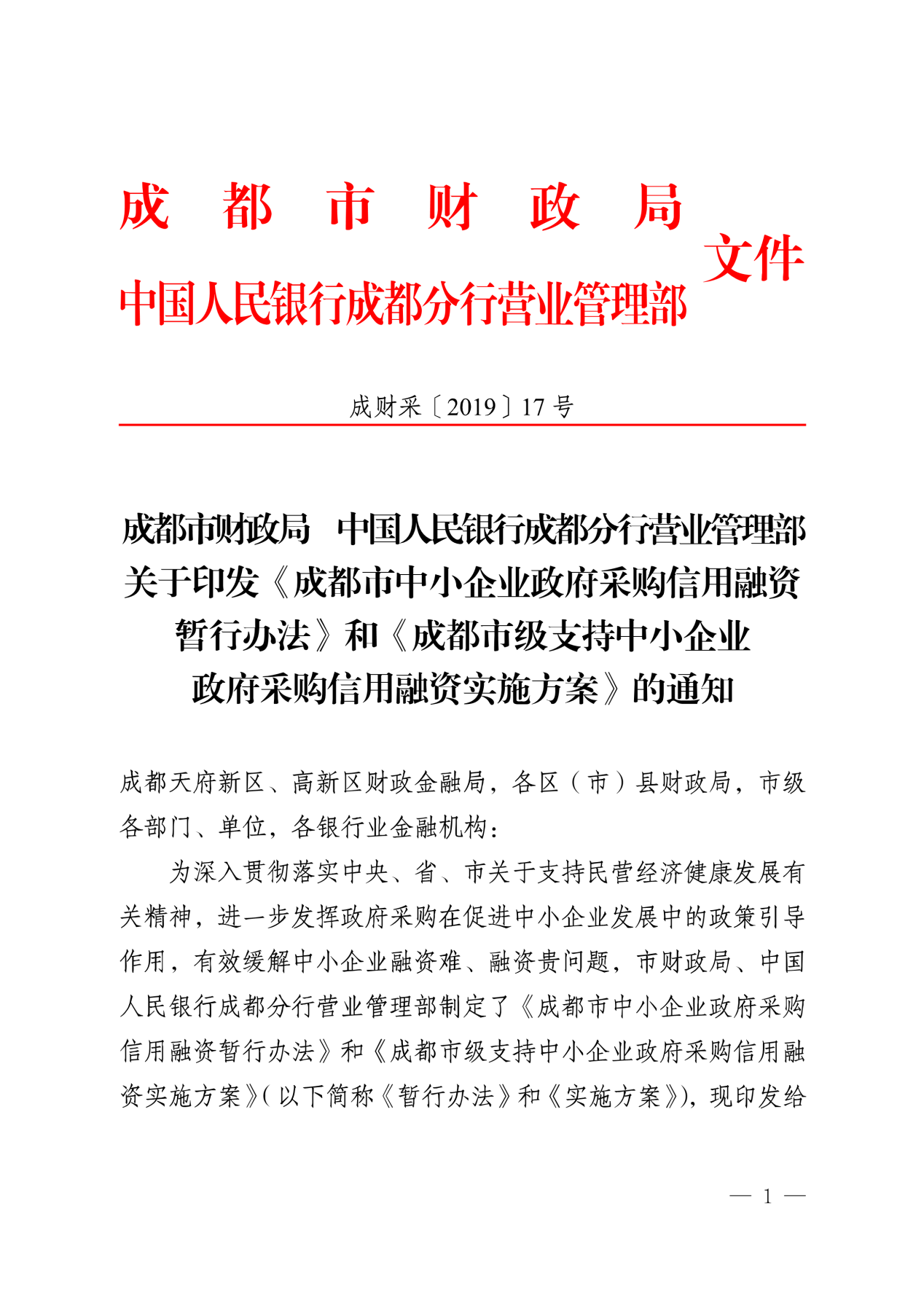 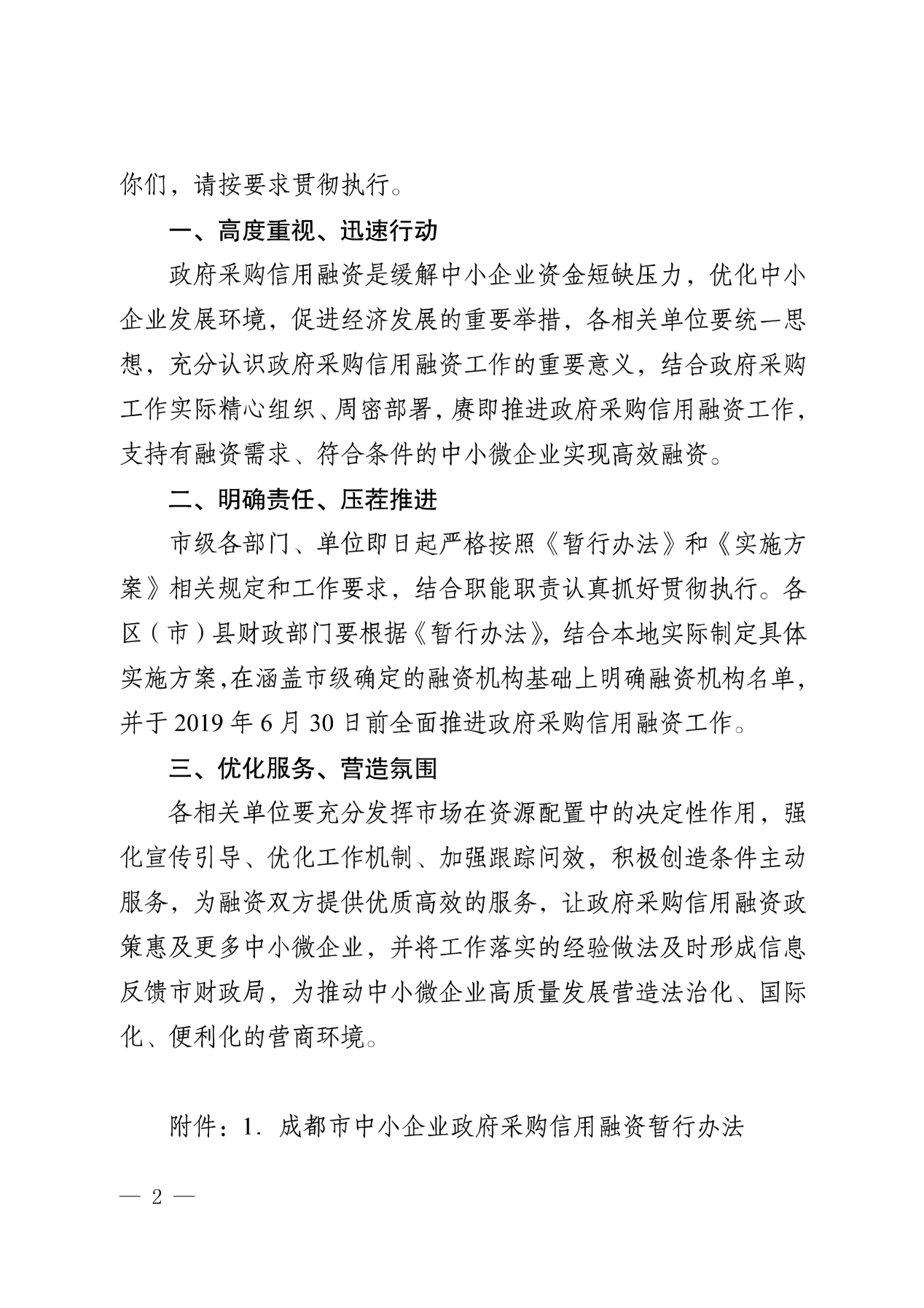 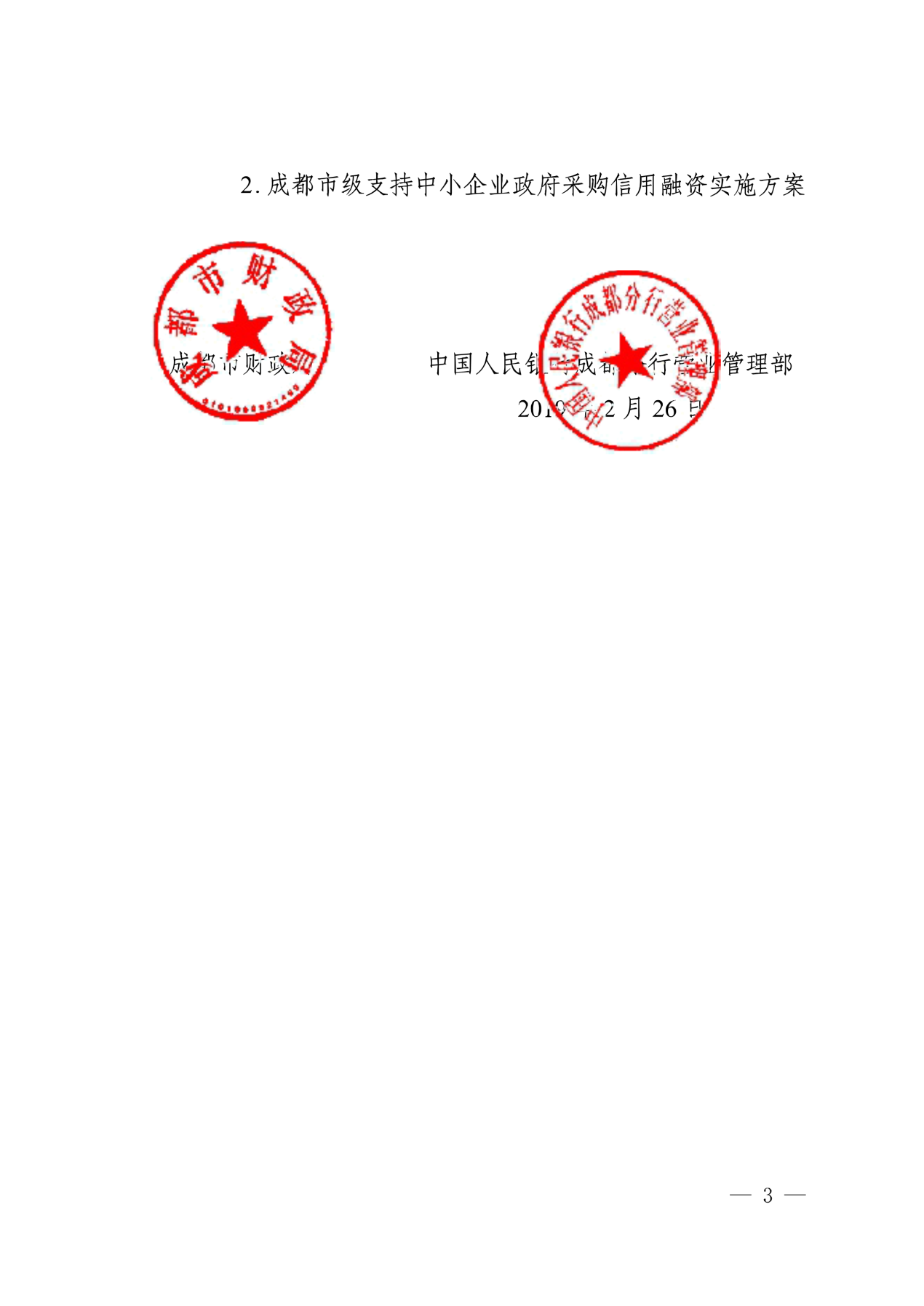 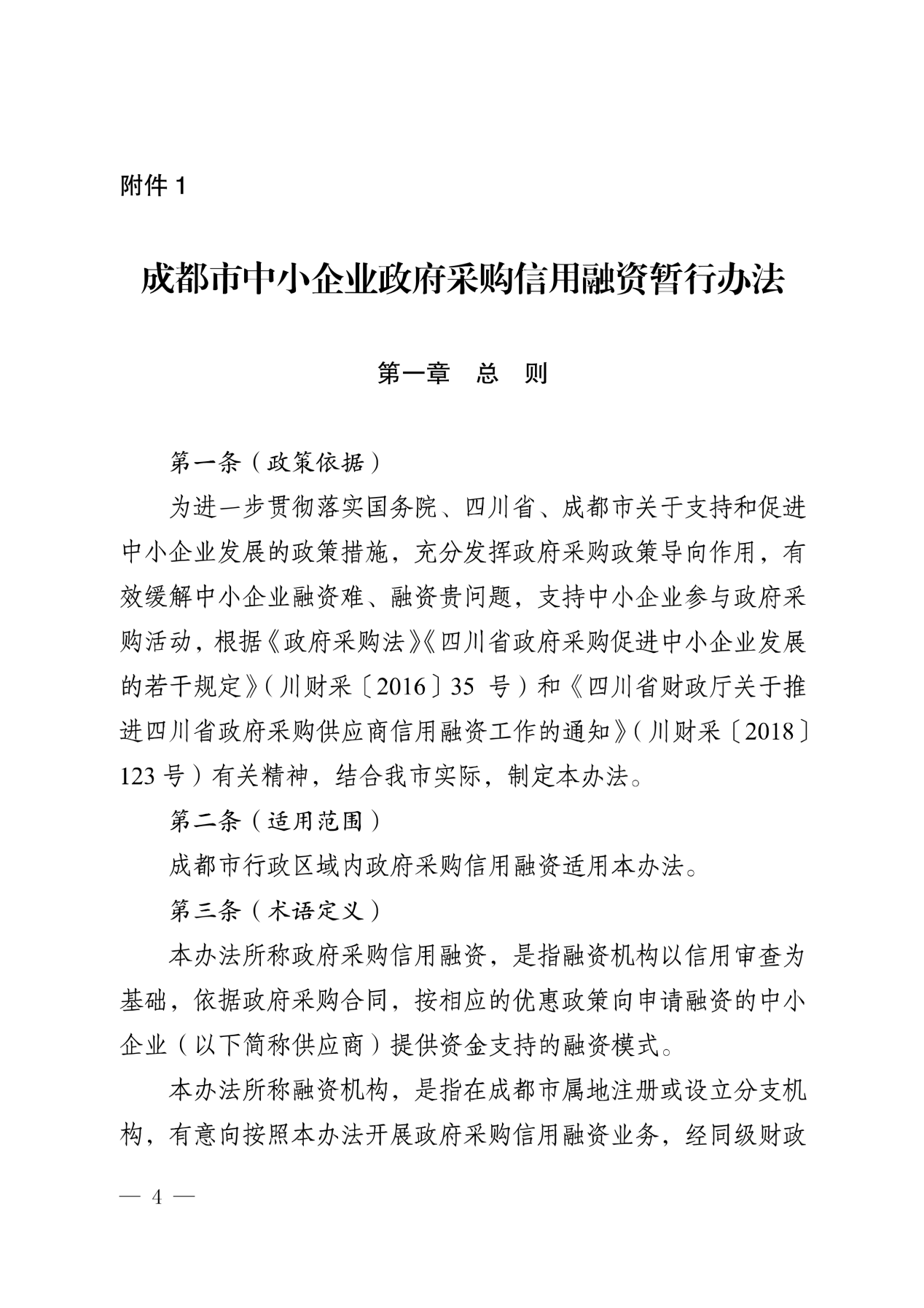 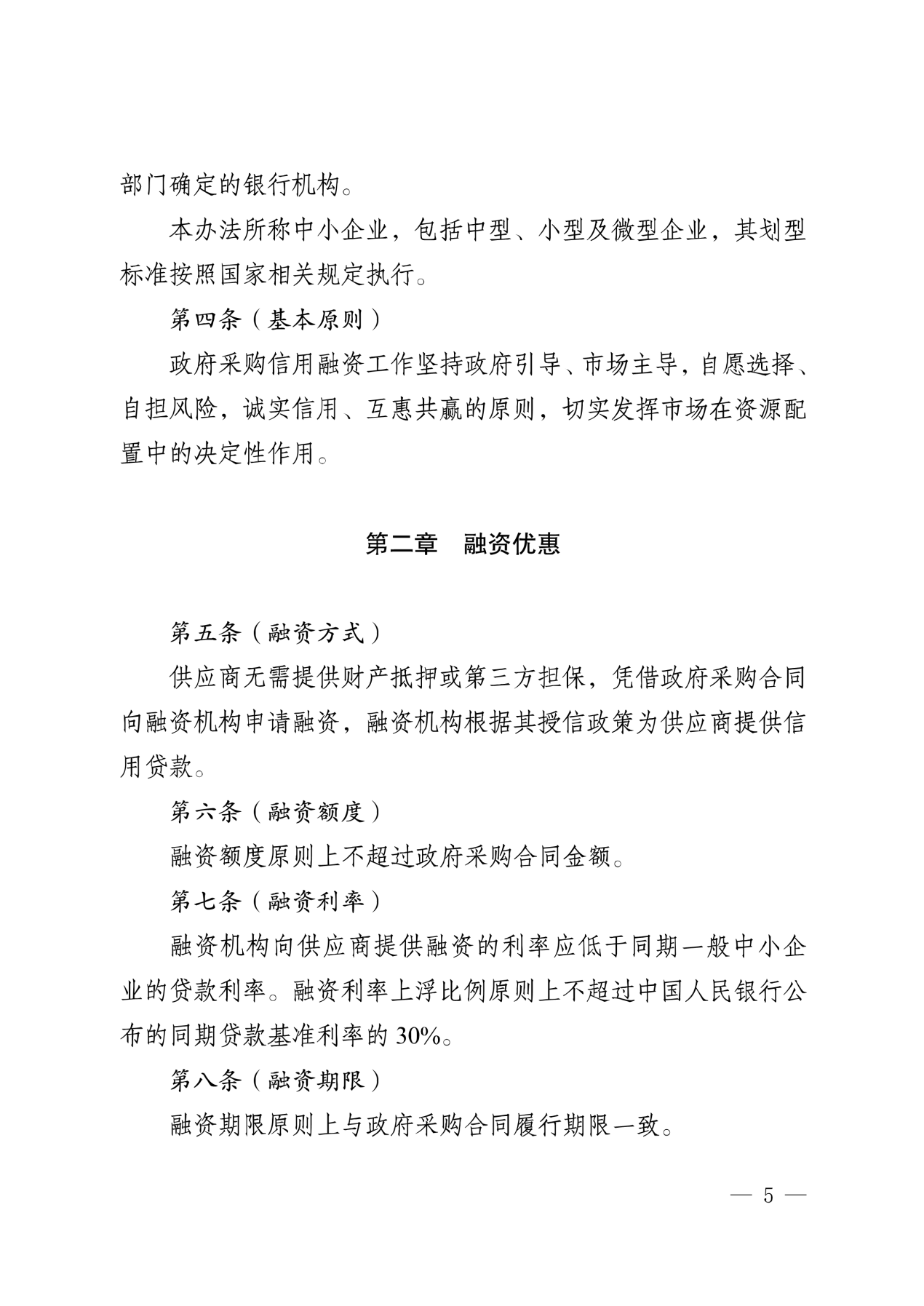 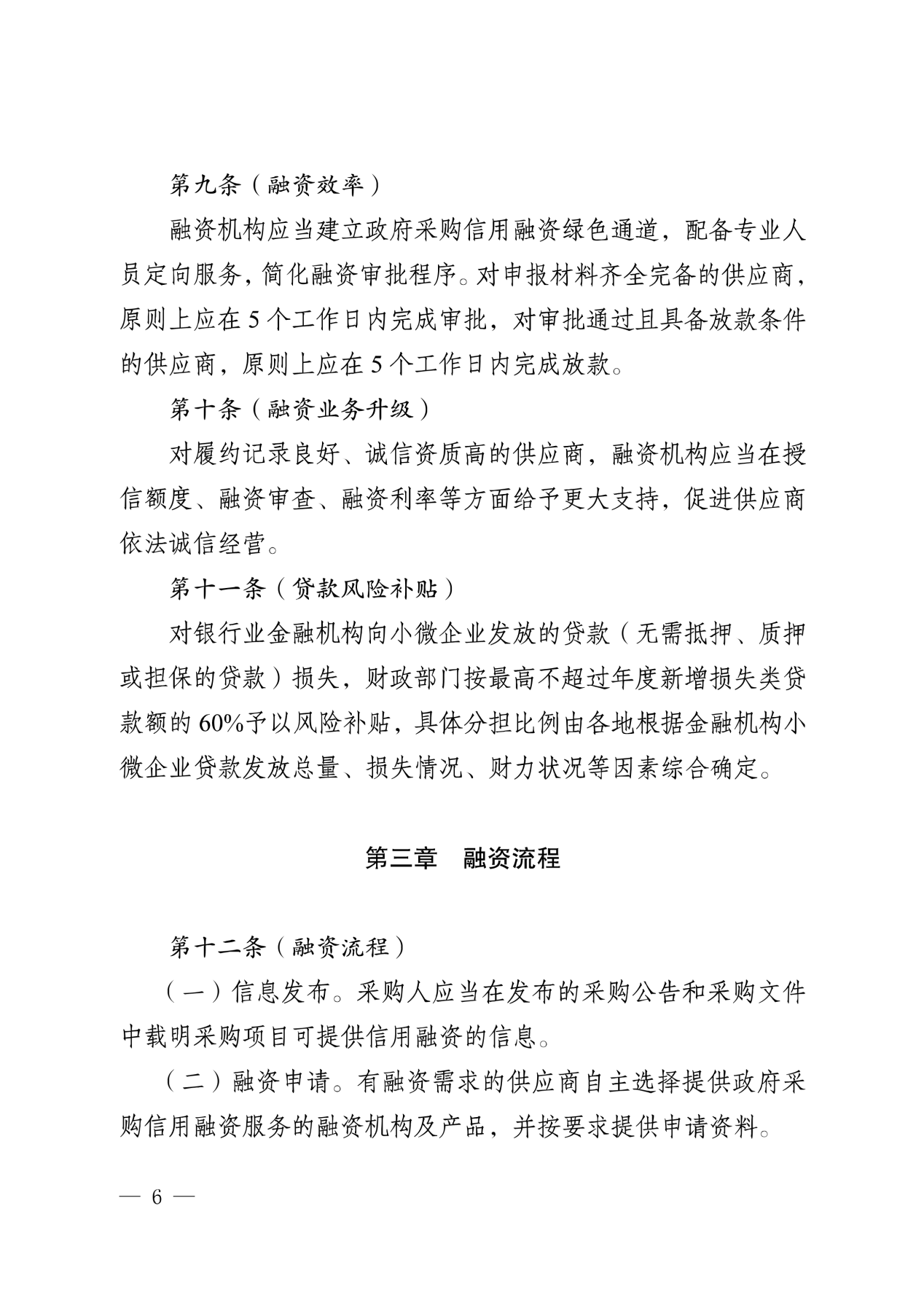 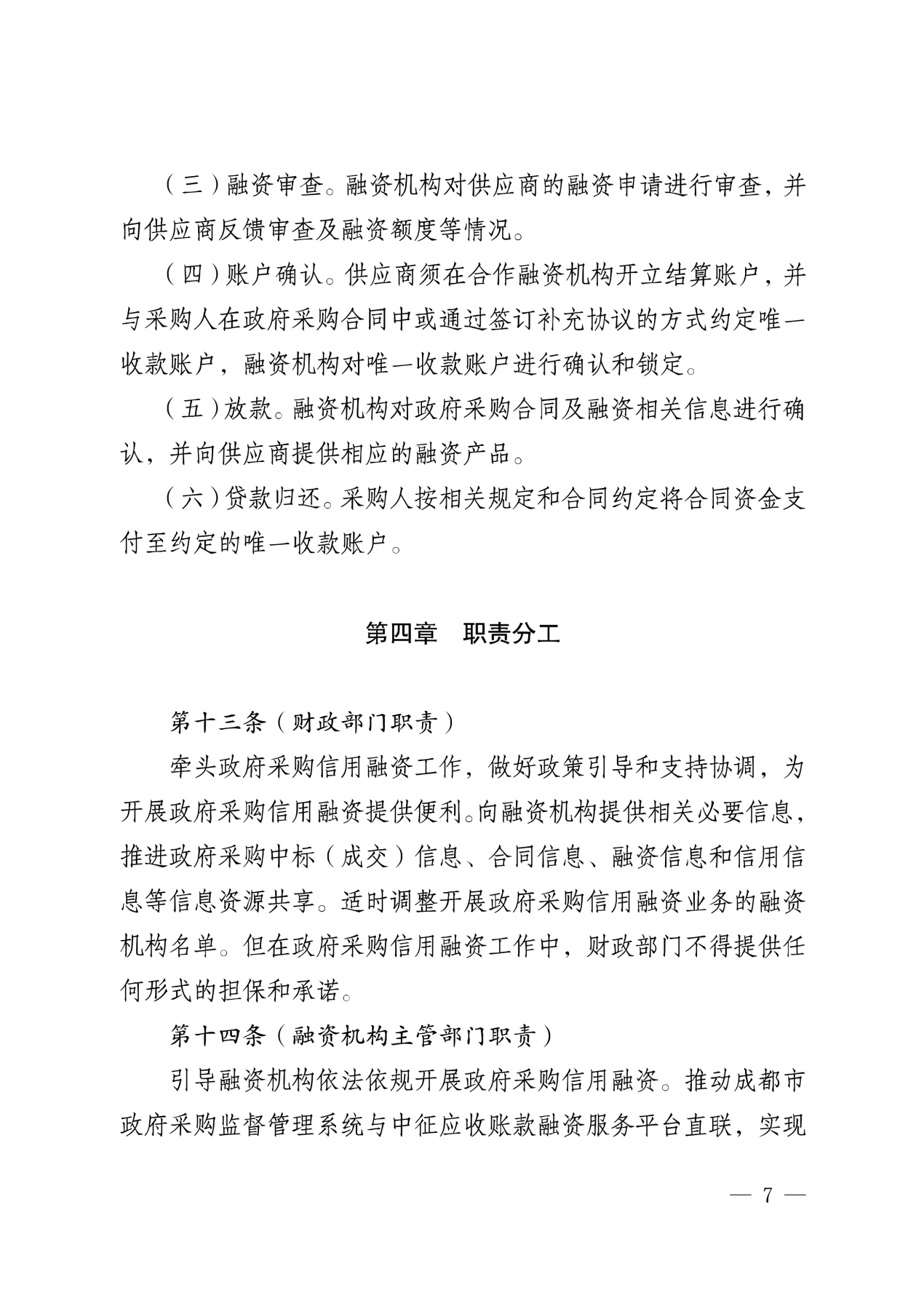 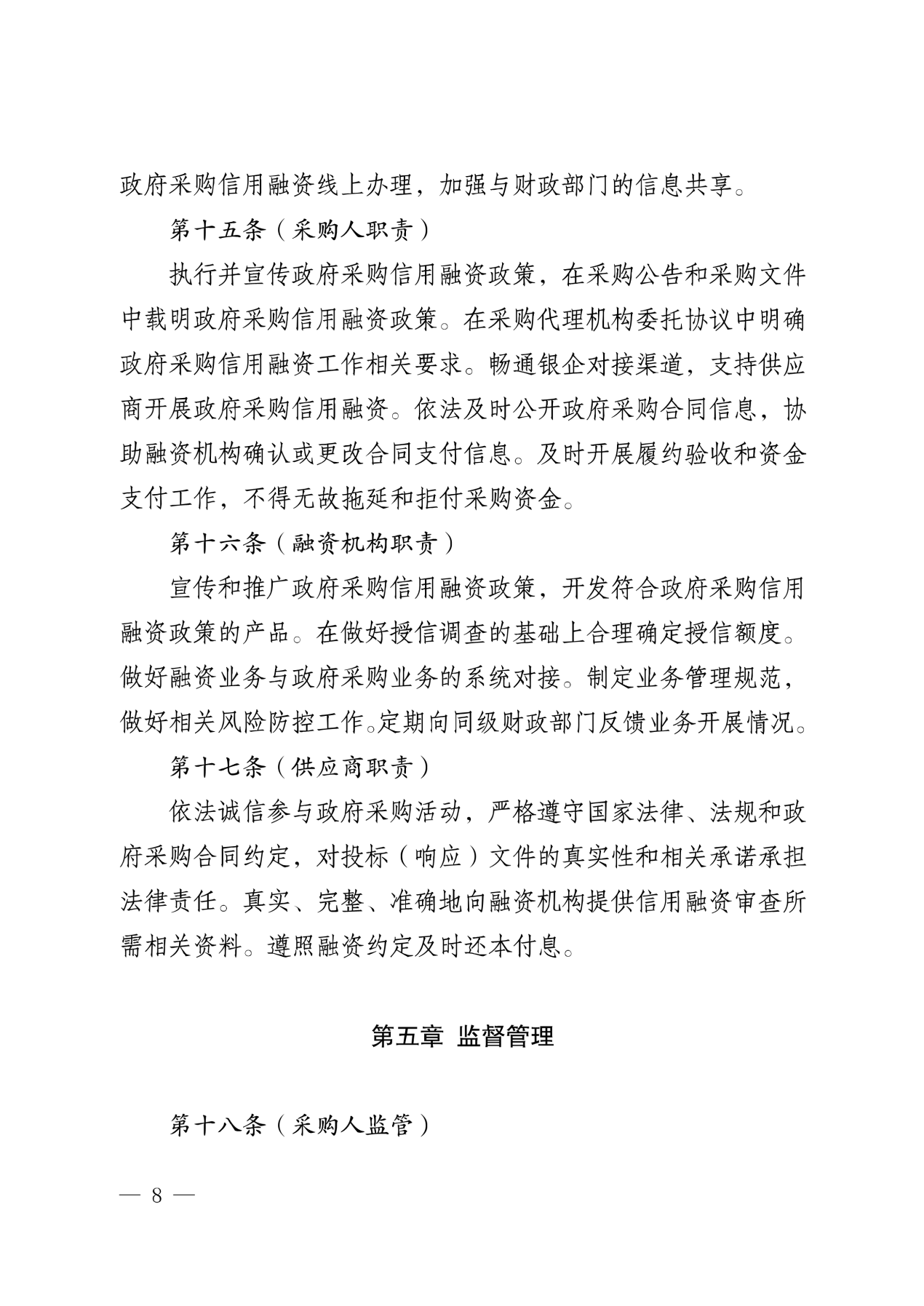 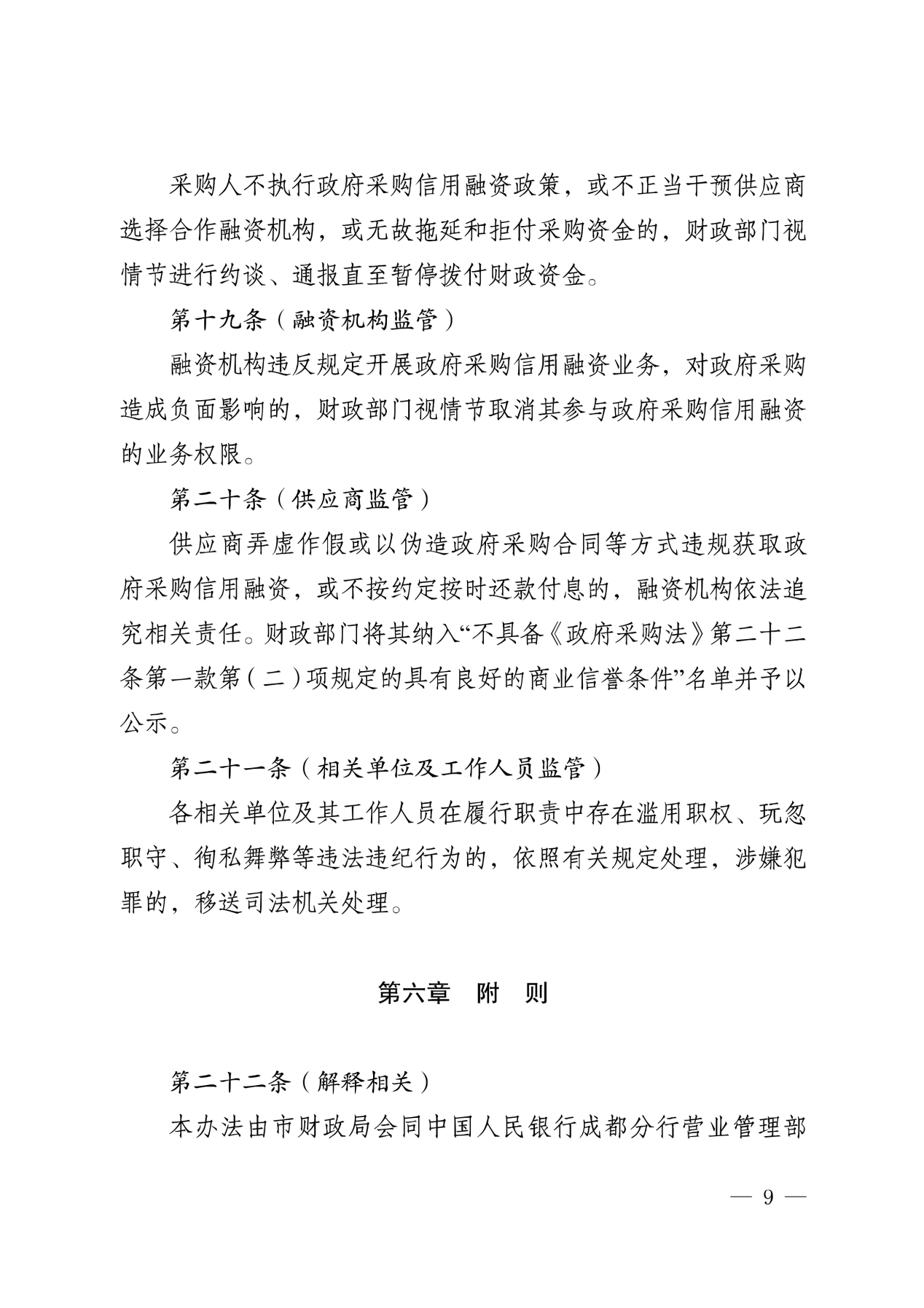 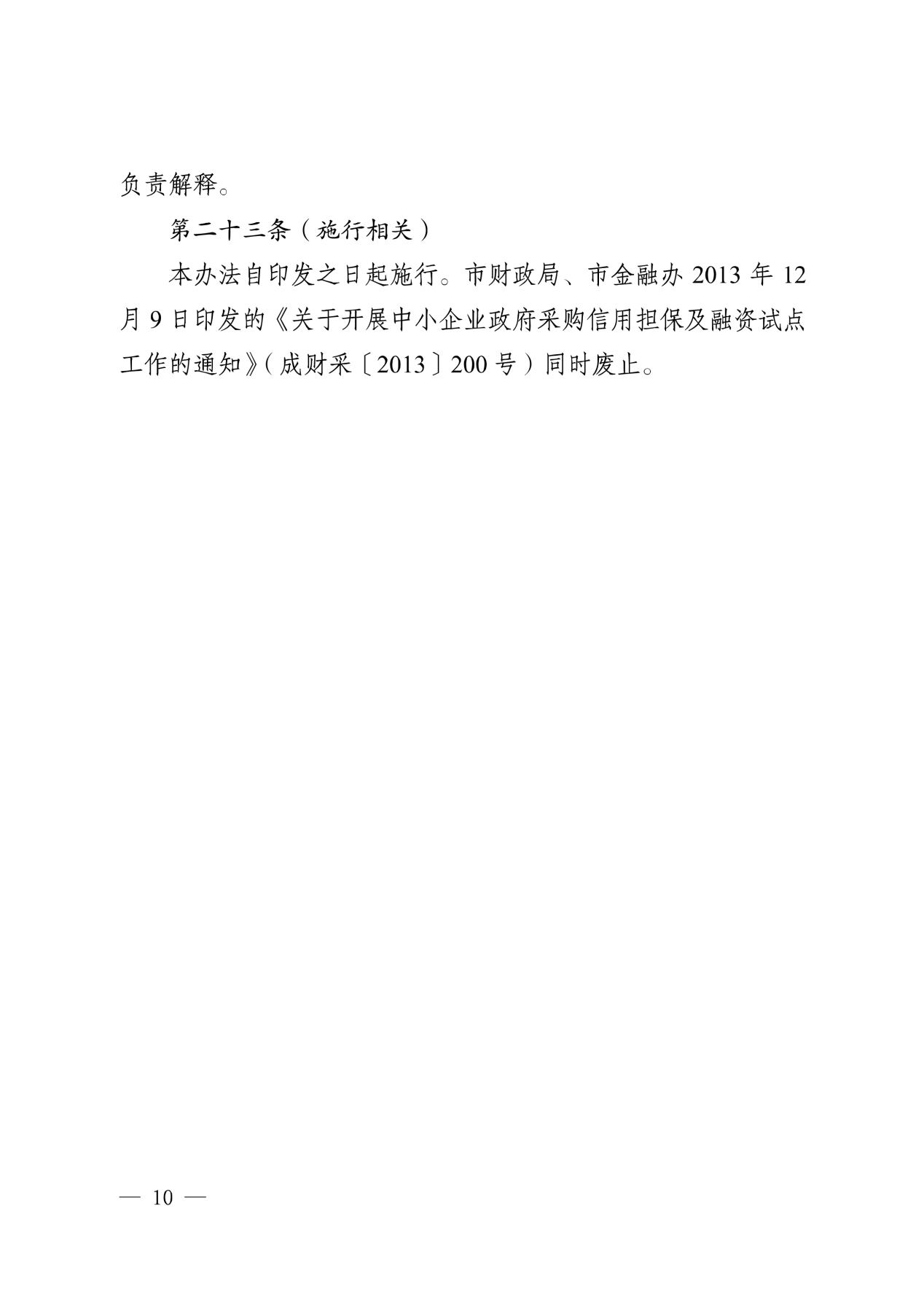 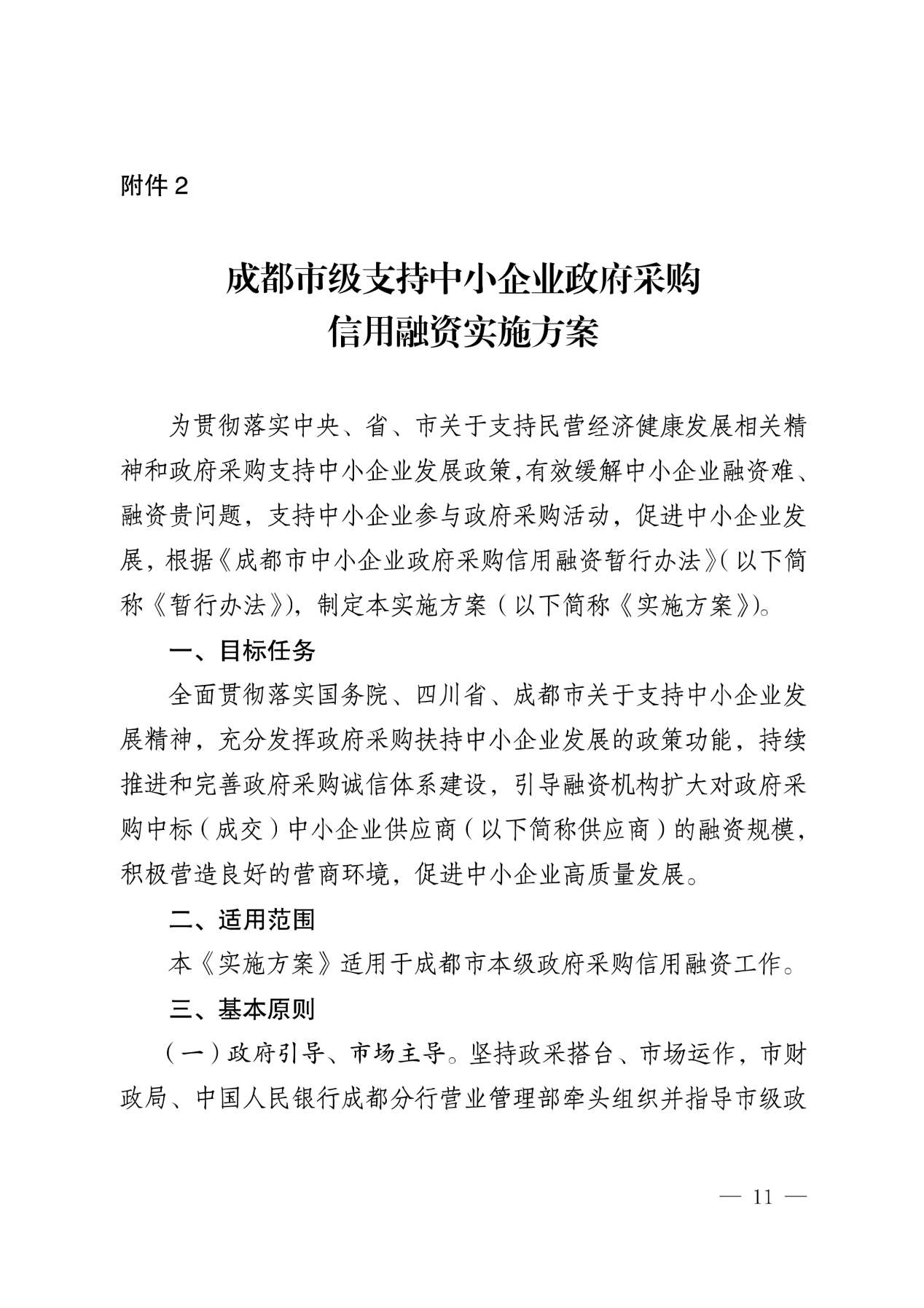 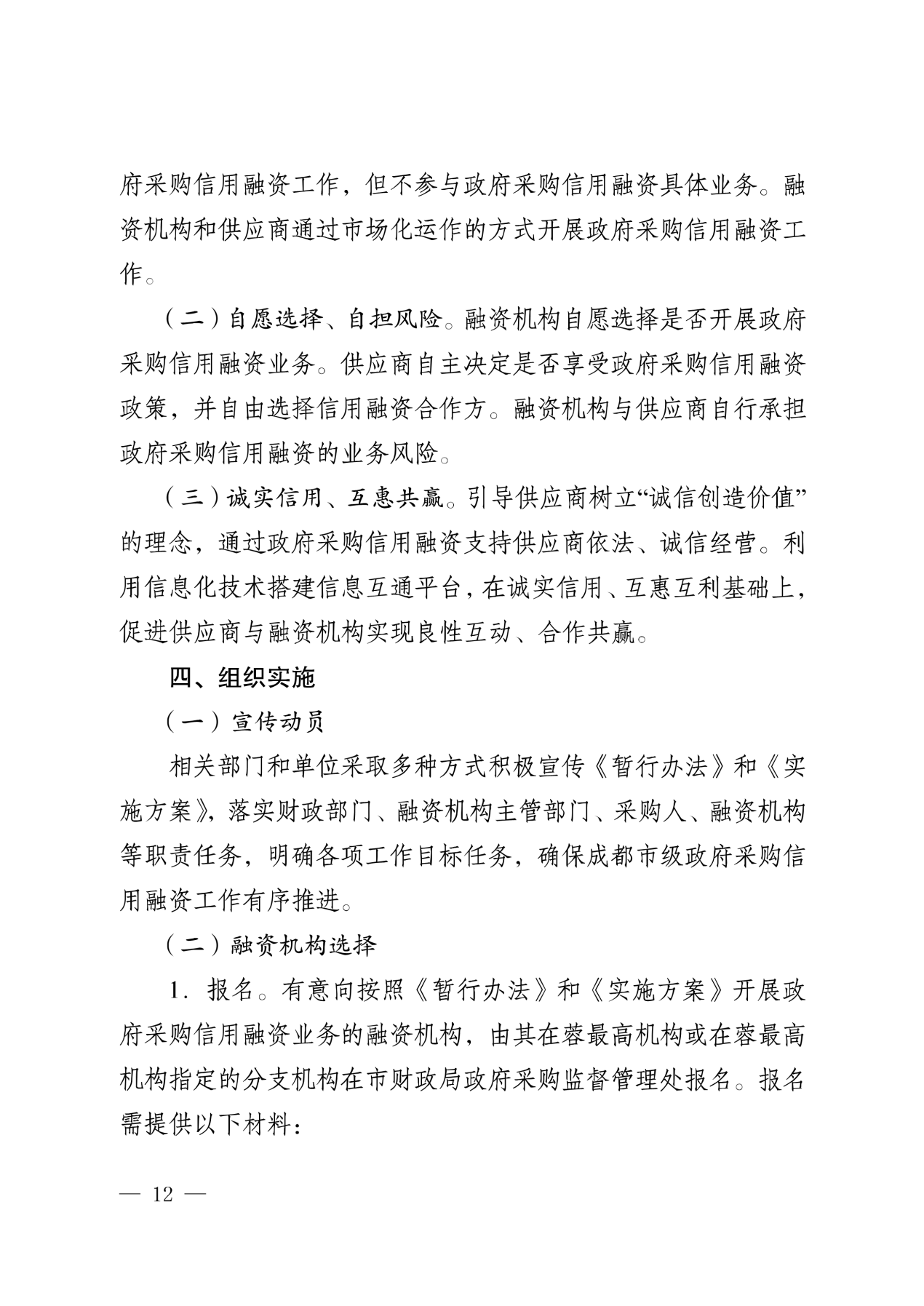 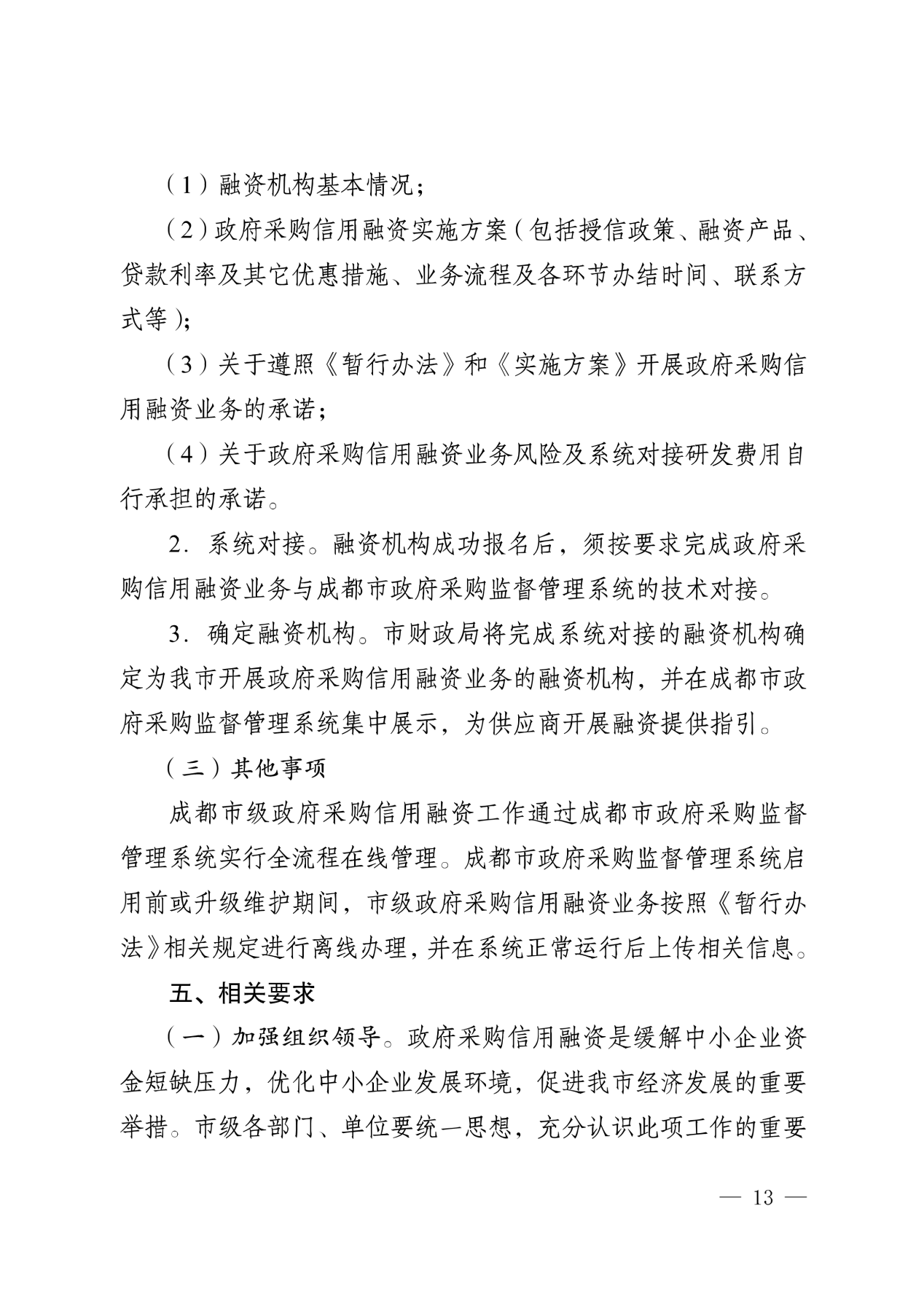 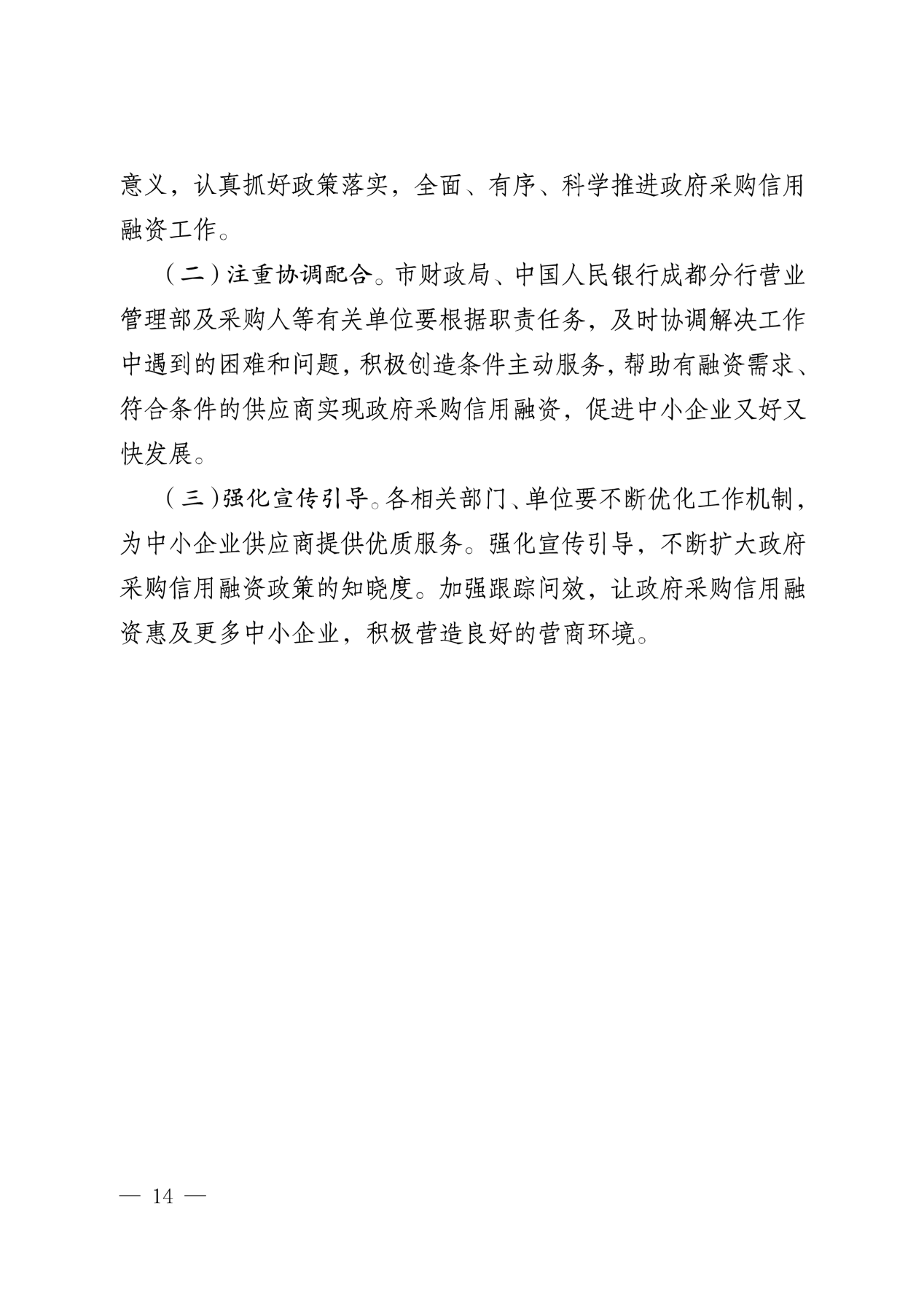 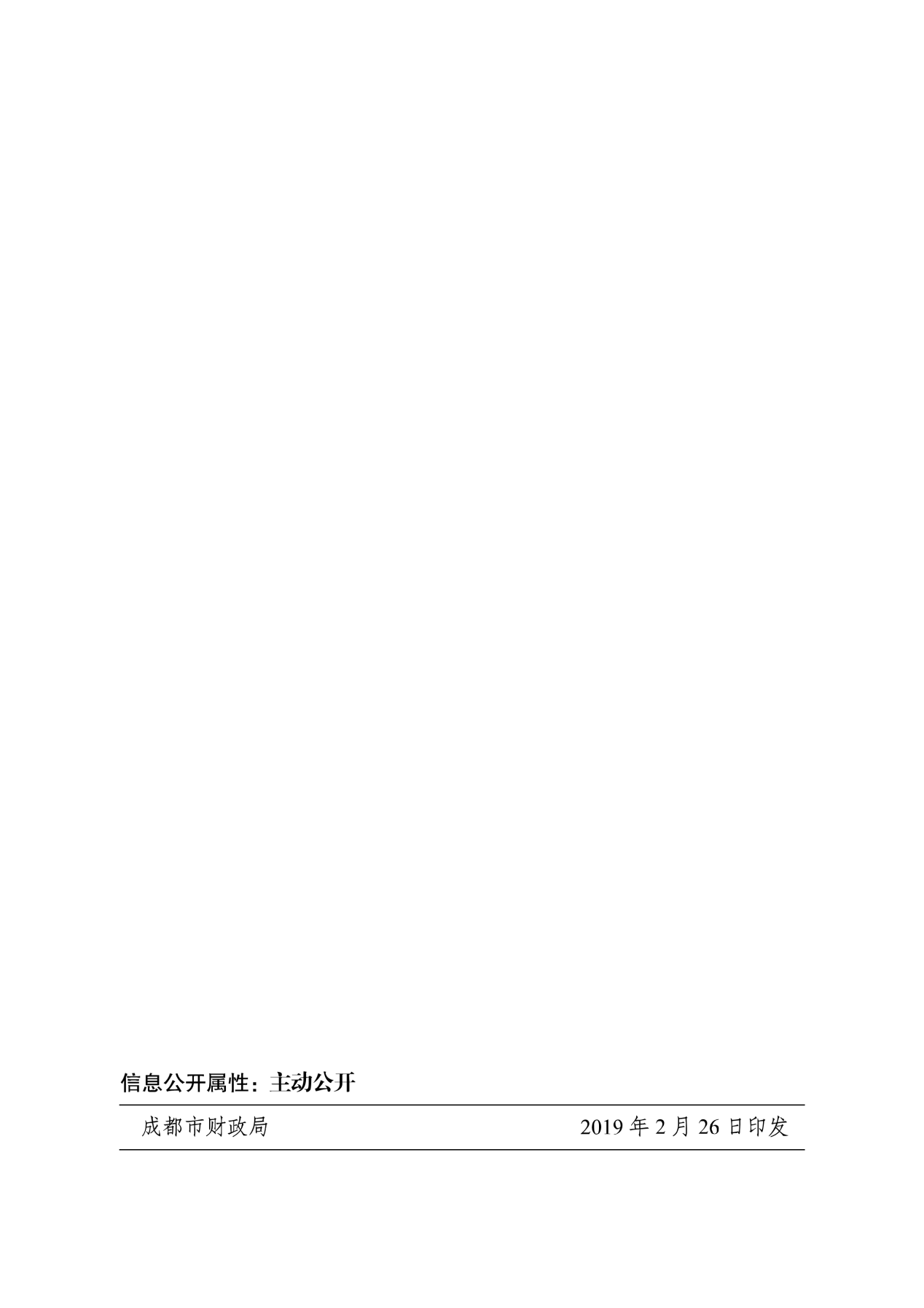 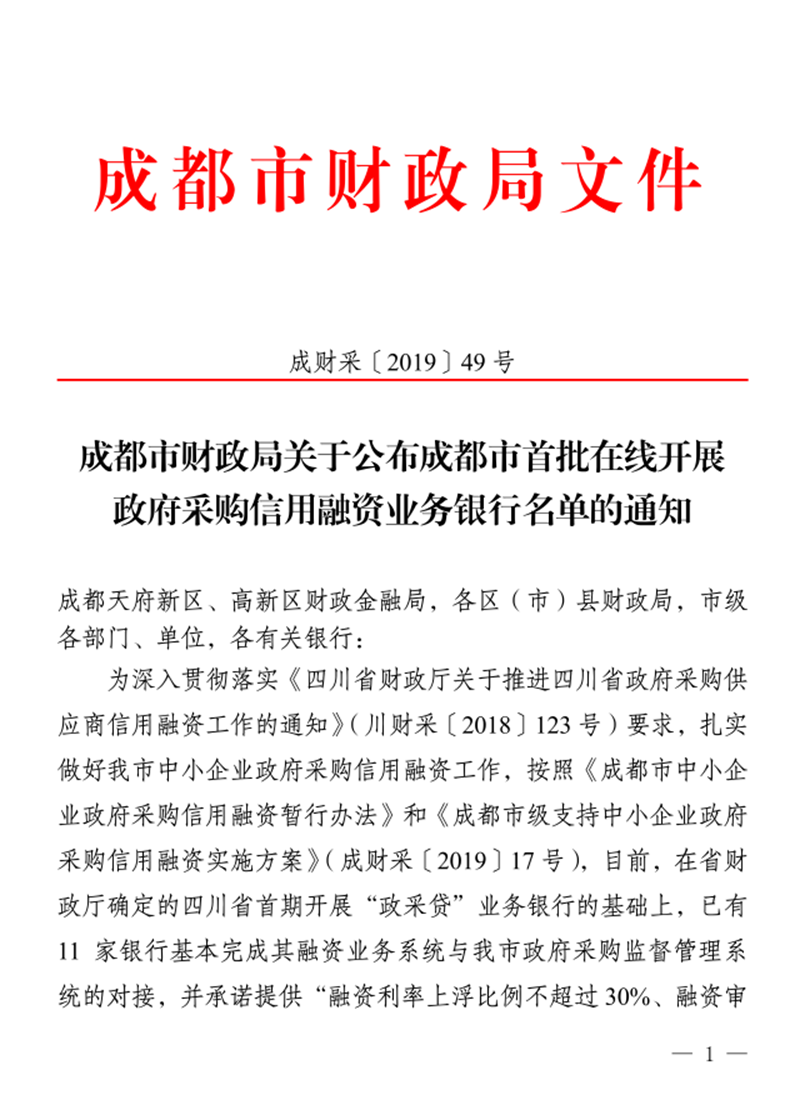 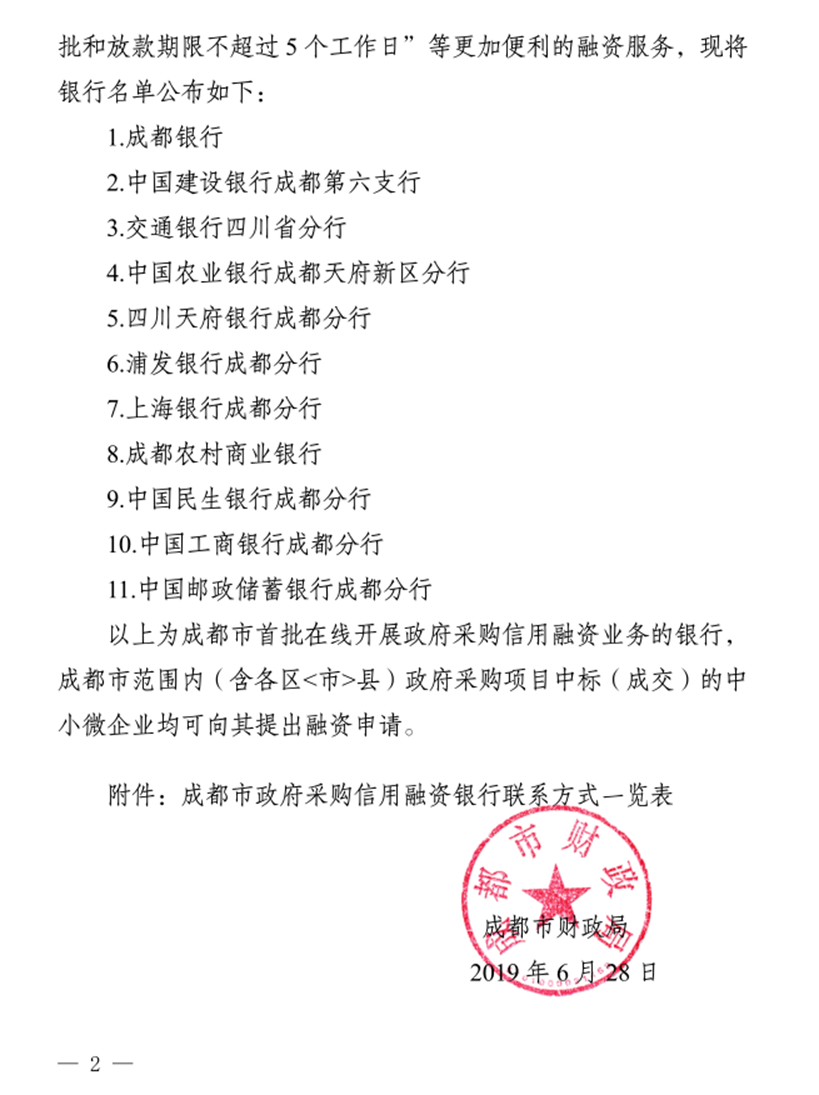 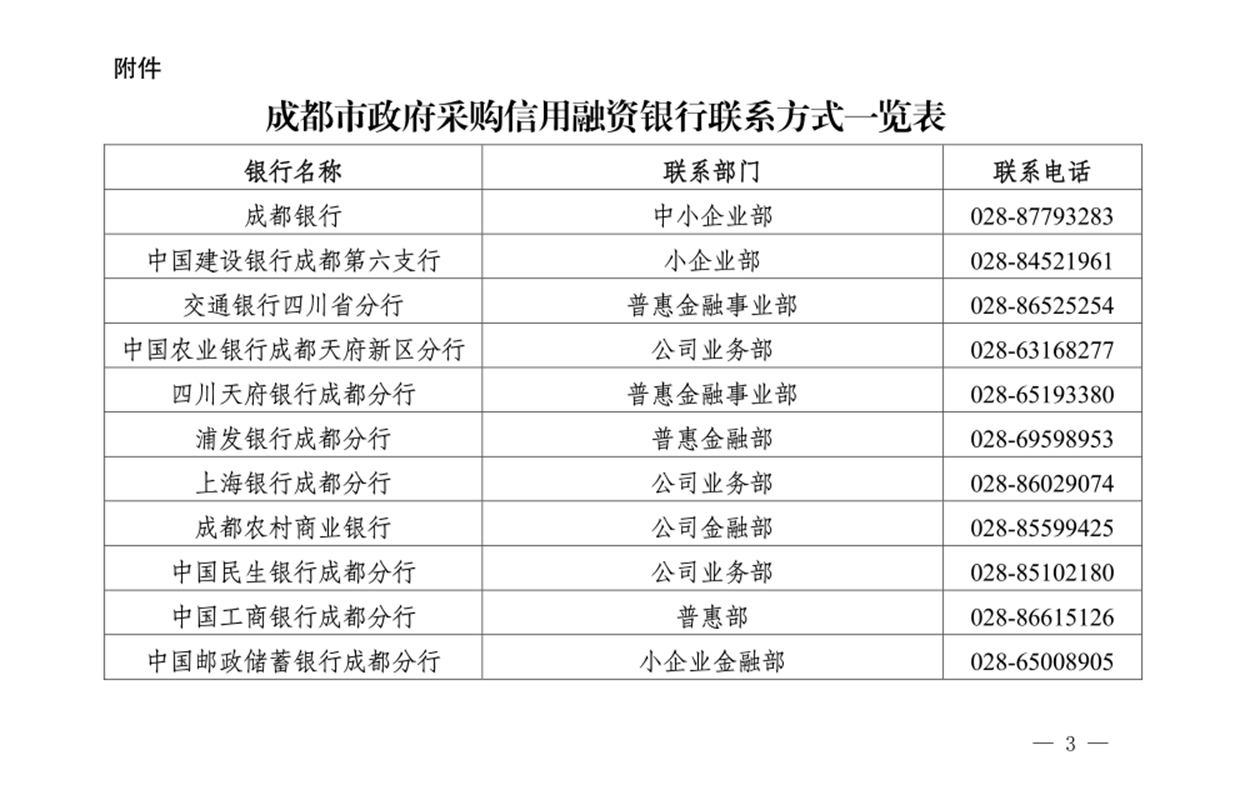 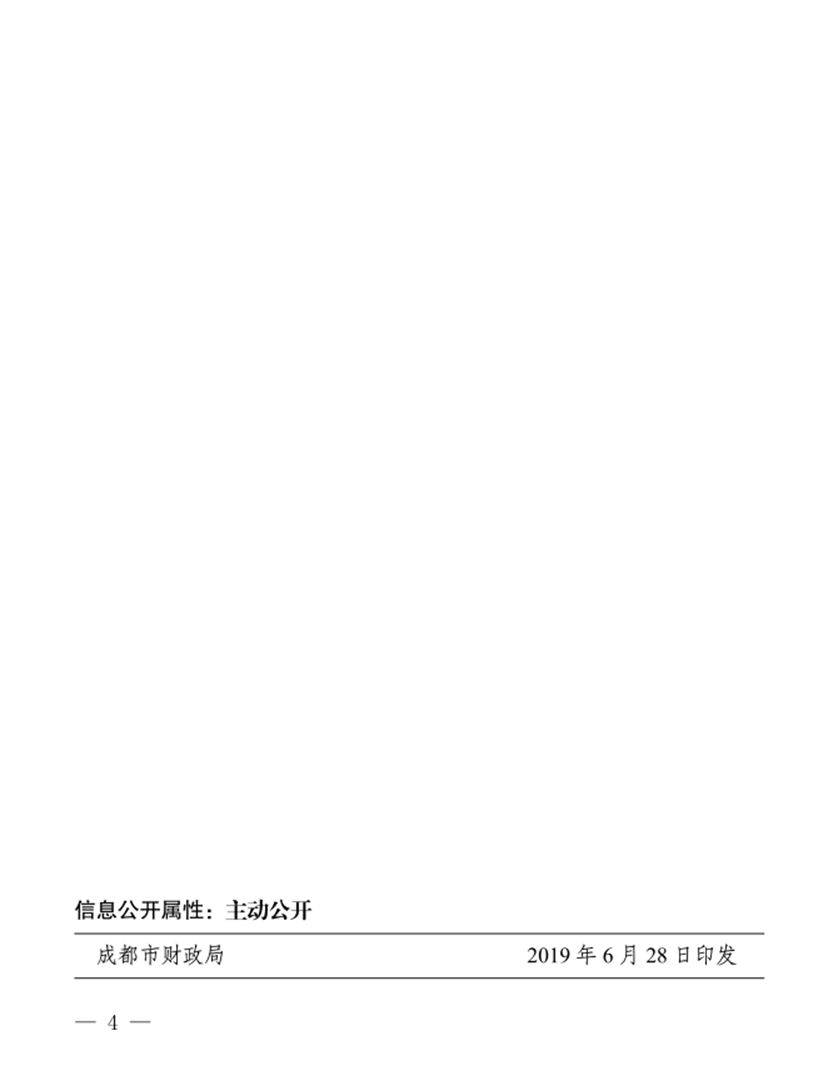 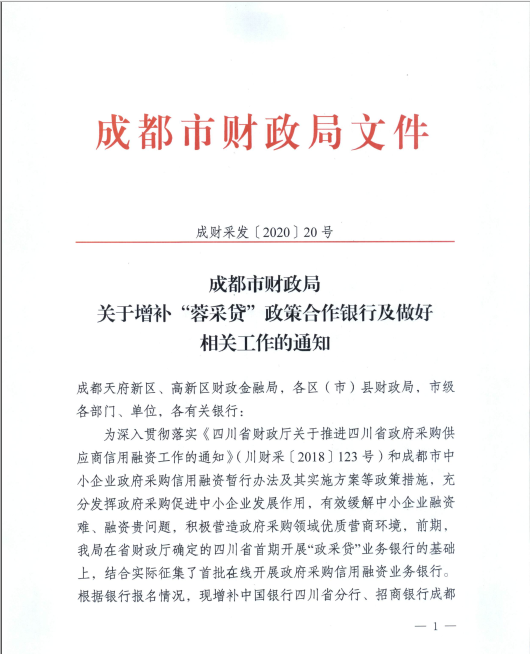 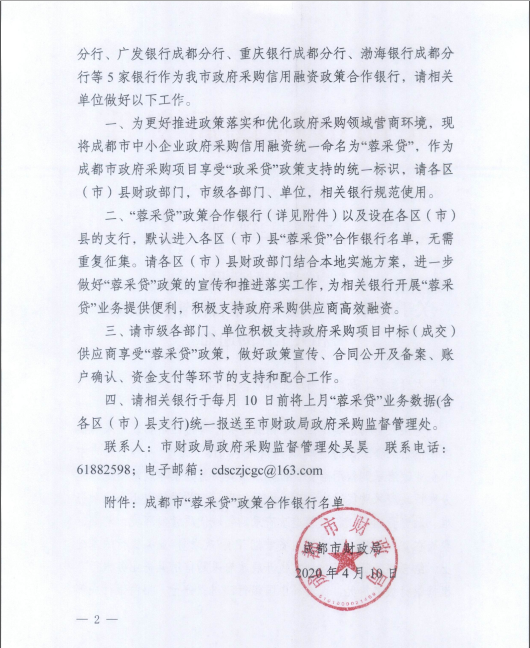 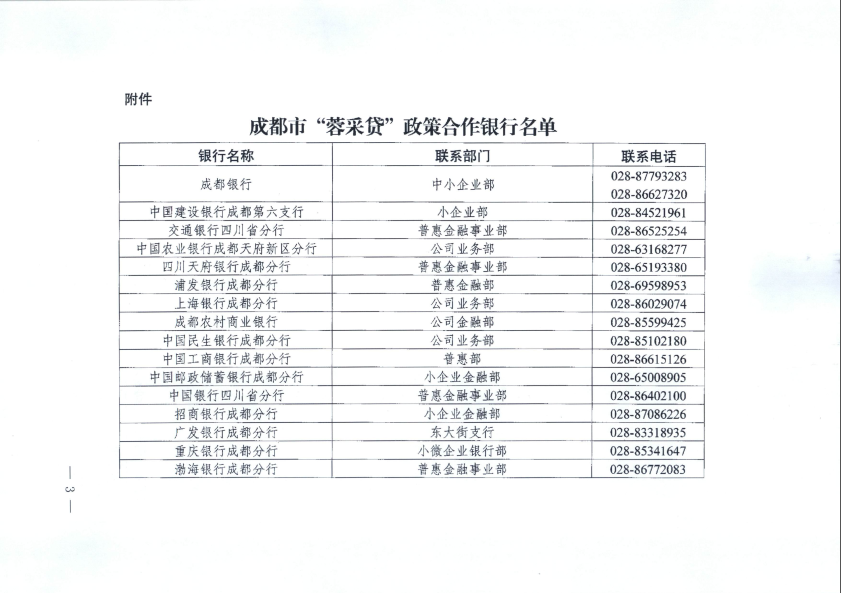 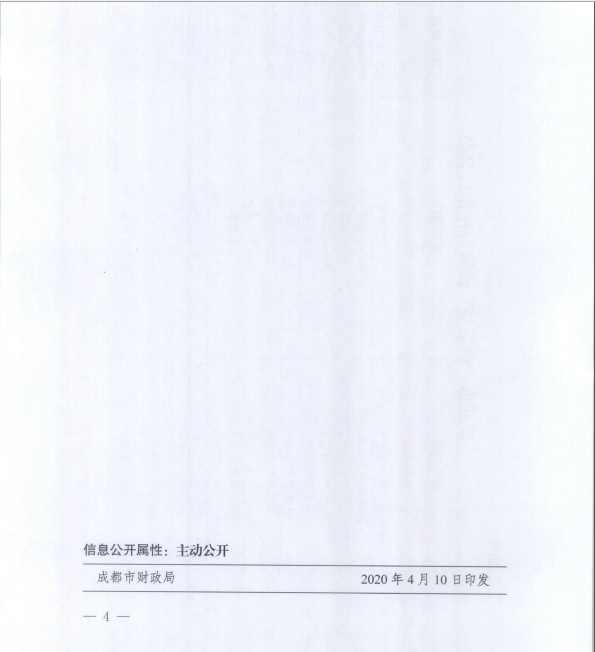 序号产品名称数量单位所属行业1交互式液晶平板(86"）85台工业2展台（壁挂式）85台工业3蓝牙音响85套工业4电子教鞭（智慧笔）85支工业5推拉式滑动无尘绿板85张工业6工程投影机（5000流明）13台工业7电动银幕（120"）13个工业8无线同屏器13个工业9教学一体机19台工业10木质讲桌71张工业11多媒体系统安装及调试（液晶）99套工业12多媒体系统安装及调试（投影幕）13套工业13多媒体系统安装及调试（电子白板）14套工业序号产品名称数量单位所属行业1交互式液晶平板(86"）102台工业2展台（壁挂式）102台工业3蓝牙音响102套工业4电子教鞭（智慧笔）102支工业5推拉式滑动无尘绿板102张工业6木质讲桌102张工业7多媒体系统安装及调试（液晶）102套工业序号应知事项说明和要求采购预算人民币592.584万元，其中包1：296.988万元，包2：295.596万元。最高限价本项目最高限价为包1：296.988万元，包2：295.596万元，投标人投标报价高于最高限价的则其投标文件将按无效投标文件处理。小微企业价格扣除1.根据《政府采购促进中小企业发展管理办法》（财库[2020]46号）的规定，对小微企业制造的货物的价格给予10%的价格扣除，用扣除后的价格参加评审。供应商提供的货物既有中小企业制造货物，也有大型企业制造货物的，不享受该办法规定的中小企业扶持政策。2.投标人应提供《中小企业声明函》。监狱企业价格扣除1.根据《关于政府采购支持监狱企业发展有关问题的通知》（财库[2014]68号）的规定，监狱企业视同小型、微型企业，对监狱企业制造的货物的价格给予10%的价格扣除，用扣除后的价格参与评审。2.投标产品中为监狱企业制造的货物应提供由省级以上监狱管理局、戒毒管理局（含新疆生产建设兵团）出具的制造商属于监狱企业的证明文件复印件。残疾人福利性单位价格扣除1.根据《三部门联合发布关于促进残疾人就业政府采购政策的通知》（财库[2017]141号）的规定，残疾人福利性单位视同小型、微型企业，对残疾人福利性单位制造的货物的价格给予10%的价格扣除，用扣除后的价格参与评审。2.投标人应提供《残疾人福利性单位声明函》。采购方式公开招标评标方法综合评分法(详见第6章)低于成本价不正当竞争预防措施在评标过程中，评标委员会认为投标人投标报价明显低于其他通过符合性审查投标人的投标报价，有可能影响产品质量或者不能诚信履约的，评标委员会应当要求其在合理的时间内提供书面说明，必要时提交相关证明材料。投标人提交的书面说明、相关证明材料（如涉及），应当加盖投标人（法定名称）电子签章，在评标委员会要求的时间内通过政府采购云平台进行递交，否则无效。如因断电、断网、系统故障或其他不可抗力等因素，导致系统无法使用的，由投标人按评标委员会的要求进行澄清或者说明。投标人不能证明其投标报价合理性的，评标委员会应当将其投标文件作为无效处理。投标保证金本项目不收取投标保证金。履约保证金详见投标人须知2.6.4投标有效期提交投标文件的截止之日起120天。投标文件的制作和签章、加密详见投标人须知2.4.11投标文件的递交详见投标人须知2.4.12注：投标人使用CA证书在投标截止时间前，将投标文件上传至政府采购云平台，上传前须对投标文件是否有电子签章等进行核对。投标文件的补充、修改详见投标人须知2.4.13投标文件的撤回详见投标人须知2.4.14开标及开标程序详见投标人须知2.5.1。投标文件解密：开启解密后，投标人应在系统提示的解密开始时间后60分钟内，使用对投标文件进行加密的CA证书在线完成对投标人递交至政府采购云平台的投标文件的解密。投标人电脑终端等硬件设备和软件系统配置：投标人电脑终端等硬件设备和软件系统配置应符合开标大厅投标人电脑终端配置要求并运行正常，投标人承担因未尽职责产生的不利后果。开标、投标文件的解密详见《成都市全流程电子化采购系统操作指南——供应商版》。对招标文件中供应商参加本次政府采购活动应当具备的条件,招标项目技术、服务、商务及其他要求,评标细则及标准,以及关于资格审查的询问、质疑向采购人提出，并由采购人按相关规定作出答复（详见投标人须知2.8）。对招标文件中的其他内容、采购过程及中标结果（除资格审查）的询问、质疑向区交易中心提出，并由区交易中心按相关规定作出答复（详见投标人须知2.8）。投标人投诉投诉受理单位：本项目同级财政部门，即成都市新都区财政局。联系电话：028-89396791。评标情况公告所有投标人投标文件资格性、符合性检查情况、采用综合评分法时的得分情况、评标结果等将在成都市公共资源交易服务中心网、四川政府采购网上采购结果公告栏中予以公告。中标通知书中标公告在四川政府采购网上公告后，中标供应商自行登录政府采购云平台下载中标通知书。合同签订地点四川省成都市政府采购合同公告、备案政府采购合同签订之日起2个工作日内，采购人将在四川政府采购网公告政府采购合同；疫情防控期间，采购人原则上在5个工作日内与供应商签订政府采购合同及向本采购项目同级财政部门，即成都市新都区财政局备案政府采购合同。中小企业政府采购信用融资（“蓉采贷”）参加本次招标活动中标的中小企业无需提供财产抵押或第三方担保，凭借政府采购合同可向融资机构申请融资。具体内容详见招标文件附件《成都市财政局中国人民银行成都分行营业管理部关于印发〈成都市中小企业政府采购信用融资暂行办法〉和〈成都市级支持中小企业政府采购信用融资实施方案〉的通知》（成财采〔2019〕17号）和《成都市财政局关于增补“蓉采贷”政策合作银行及做好相关工作的通知》（成财采〔2020〕20号）见附件。进口产品招标文件中未载明“允许采购进口产品”的产品，拒绝进口产品的投标。招标文件中载明“允许采购进口产品”的产品，允许国产产品参与投标竞争。采购人可以要求参加政府采购的供应商提供有关资质证明文件和业绩情况，并根据《中华人民共和国政府采购法》规定的供应商条件和采购项目对供应商的特定要求，对供应商的资格进行审查。采购人可以要求参加政府采购的供应商提供有关资质证明文件和业绩情况，并根据《中华人民共和国政府采购法》规定的供应商条件和采购项目对供应商的特定要求，对供应商的资格进行审查。投标人名称注册地址邮政编码联系方式联系人电话电话联系方式传真网址网址单位性质法定代表人姓名技术职称电话电话技术负责人姓名技术职称电话电话财务负责人姓名技术职称电话电话成立时间员工总人数：员工总人数：员工总人数：员工总人数：员工总人数：员工总人数：企业资质等级其中项目经理项目经理项目经理营业执照号其中高级职称人员高级职称人员高级职称人员注册资金其中中级职称人员中级职称人员中级职称人员开户银行其中初级职称人员初级职称人员初级职称人员账号其中技工技工技工经营范围备注投标报价（元）序号货物名称品牌规格型号制造商进口或国产数量单价总价（单价×数量）1交互式液晶平板(86"）85台2展台（壁挂式）85台3蓝牙音响85套4电子教鞭（智慧笔）85支5推拉式滑动无尘绿板85张6工程投影机（5000流明）13台7电动银幕（120"）13个8无线同屏器13个9教学一体机19台10木质讲桌71张11多媒体系统安装及调试（液晶）99套12多媒体系统安装及调试（投影幕）13套13多媒体系统安装及调试（电子白板）14套投标报价（总价合计）投标报价（总价合计）投标报价（总价合计）投标报价（总价合计）投标报价（总价合计）投标报价（总价合计）投标报价（总价合计）投标报价（总价合计）序号货物名称品牌规格型号制造商进口或国产数量单价总价（单价×数量）1交互式液晶平板(86"）102台2展台（壁挂式）102台3蓝牙音响102套4电子教鞭（智慧笔）102支5推拉式滑动无尘绿板102张6木质讲桌102张7多媒体系统安装及调试（液晶）102套投标报价（总价合计）投标报价（总价合计）投标报价（总价合计）投标报价（总价合计）投标报价（总价合计）投标报价（总价合计）投标报价（总价合计）投标报价（总价合计）序号货物名称品牌规格型号制造商数量单价单价总价监狱企业制造的货物总价合计监狱企业制造的货物总价合计监狱企业制造的货物总价合计监狱企业制造的货物总价合计监狱企业制造的货物总价合计监狱企业制造的货物总价合计监狱企业制造的货物总价合计￥￥序号货物名称品牌规格型号制造商数量单价总价残疾人福利性单位制造的货物总价合计残疾人福利性单位制造的货物总价合计残疾人福利性单位制造的货物总价合计残疾人福利性单位制造的货物总价合计残疾人福利性单位制造的货物总价合计残疾人福利性单位制造的货物总价合计残疾人福利性单位制造的货物总价合计￥序号产品名称数量单位1交互式液晶平板(86"）85台2展台（壁挂式）85台3蓝牙音响85套4电子教鞭（智慧笔）85支5推拉式滑动无尘绿板85张6工程投影机（5000流明）13台7电动银幕（120"）13个8无线同屏器13个9教学一体机19台10木质讲桌71张11多媒体系统安装及调试（液晶）99套12多媒体系统安装及调试（投影幕）13套13多媒体系统安装及调试（电子白板）14套序号产品名称数量单位1交互式液晶平板(86"）102台2展台（壁挂式）102台3蓝牙音响102套4电子教鞭（智慧笔）102支5推拉式滑动无尘绿板102张6木质讲桌102张7多媒体系统安装及调试（液晶）102套序号产品名称技术参数1交互式液晶平板(86"）一、硬件及功能要求：▲1、采用A规LED液晶屏，尺寸≥86英寸，物理分辨率≥3840*2160，显示比例16：9，亮度≥300cd/㎡，对比度≥3000：1，可视角度≥178°；▲2、显示屏外层采用钢化玻璃覆盖，表面硬度≥7H，透光率超过90%；▲3、采用红外触控技术，触控点数≥10点，触摸响应时间＜15毫秒，触摸有效识别≥6毫米，定位精度：±2mm；内置安卓操作系统，内存≥1GB，存储空间≥8GB；整机需具有独立非外扩展的前置USB 3.0接口及Type-C接口，且全部支持Windows及Android双系统读取；4、内置摄像头，像素≥800万，可进行视频采集；内置麦克风，拾音距离≥3米，可实现对音频进行采集等拾音功能；5、配备无线遥控，具备电视遥控功能和电脑键盘常用快捷按键功能，可实现PPT翻页、一键开启白板软件；▲6、支持屏幕录像功能，可将屏幕中显示的课件、音频等内容与老师人声同步录制；7、支持亮度调节、支持屏幕锁功能；为保证用眼舒适，能减滤有害蓝光；整机只需连接一根网线，即可实现Windows及Android双系统网络共通功能；8、控制终端采用Intel Core i5及以上处理器，内存≥4GB，硬盘≥256GB固态硬盘；二、白板软件功能要求：1、白板软件支持教师个人账号注册登录使用，具有备课模式及授课模式，支持课件云存储、云同步功能及本地存储功能；2、白板软件提供覆盖小学、初中、高中的古诗词资源及涵盖小学、初中、高中试题； 3、白板软件提供语文、英语、数学、化学、物理、几何、地理、美术、音乐等学科工具；4、白板软件支持插入音视频到板书页面中；5、白板软件支持对PPT进行批注操作并可将批注内容进行保存；▲6、为保证软件使用的兼容性，白板软件须为厂家自行研发。（提供白板软件的计算机软件著作权登记证书复印件）2展台（壁挂式）1、采用壁挂式安装，展台须无锐角无利边处理；2、拍摄画面≥A4尺寸，摄像头≥800万像素，具备自动对焦功能，整机自带LED补光功能；3、输出格式支持JPG、PDF、MP4；4、具备一键启动展台画面，画面具备放大、缩小、旋转、冻结、拍照截图等功能；5、展台软件支持画面实时批注功能，支持多图预览功能，支持延时拍照功能，支持故障自动检测功能。3蓝牙音响1、功放及有源音箱一体化设计，音箱采用木质材质，输出功率：≥2*15W；支持数字U段无线麦克风扩音接收；2、麦克风音频发射处理器与拾音麦克风一体化设计，采用触点磁吸式充电方式，支持快速充电与超低功耗工作模式，有效工作距离≥10米。4电子教鞭（智慧笔）1、采用笔型设计，具有上下翻页键和功能键；2、采用2.4G无线连接技术，无线接收器采用微型nano设计；3、接收器使用单节7号电池驱动，支持android、windows双系统同时响应；4、翻页支持白板课件、PPT、PDF等格式，支持自定义按键功能，可选功能包括：一键启动任意通道批注、一键启动/退出PPT播放、一键启动PPT批注、一键启动任意通道冻结与放大屏幕内容等。5推拉式滑动无尘绿板1、整体深色雾化铝合金边框，外框尺寸≥4000*1200mm（具体尺寸根据电子白板或者交互式液晶平板尺寸定制），推拉绿板由4块组成，（2块固定、2块左右滑动，滑动绿板带缓冲胶垫），边框为电泳铝合金材料，可以左右推拉并能完全覆盖电子白板或者交互式液晶平板；2、绿板外边框为香槟色铝合金，上下框尺寸≥70x100mm，左右两侧外框尺寸≥70x122mm, 一体成型；内边框尺寸为：38*21mm的香槟色铝合金，边框壁厚1.0mm，滑轨采用后置设计，防止粉笔粉尘进入滑槽，铝材一次成型，耐磨、耐腐蚀；3、书写板面为厚度≥0.3mm烤漆钢板覆无尘环保绿色PVC膜，板面平整无凹凸无气泡；夹层为高密度泡沫，防潮、防变形。背板为镀锌板；4、绿板各个暴露在外边部位，边缘为R3mm的圆角。包角材料：ABS工程塑料；5、配无尘水溶性产品：水溶性粉笔白色2盒，水溶性粉笔彩色2盒，笔套2支，专用板擦1个，清洁装置1个。6工程投影机（5000流明）▲1、采用DLP投影技术，亮度≥5000流明；▲2、分辨率：≥1920*1080，对比度≥30000:1；3、投影镜头变焦：≥1.6倍，支持360度投影；4、纯激光光源设计，光源寿命≥20000小时，全封闭光路设计；5、具有高清HDMI、VGA、USB、RS232、音频、防盗锁接口；具有防尘过滤网，具有单机3D功能；6、含投影机支架、全中文控制面板和遥控器。7电动银幕（120"）1、120英寸，16:9,玻珠幕面；同步电机。8无线同屏器1、支持windows、MAC OS、Android操作系统；2、具备≥1路HDMI接口，≥1路网络接口，≥1路3.5mm音频接口，≥1路USB接口，≥1路电源接口；3、视频输入分辨率≥3840x2160，视频输出分辨率≥1920x1200，显示比例支持等比、4：3、16：9、16：10模式；4、支持扩展桌面无线投屏、屏幕旋转、满屏拉伸功能，支持≥1路同时显示源端，≥8路同时接入源端，支持路由功能；5、内置无线网卡，支持IEEE 802.11ac/802.11n传输协议，传输速率≥867Mbps，支持2.4GHz或5GHz频段，支持WPA2-PSK协议。9教学一体机1、一体机内置控制终端、音箱、功放、中控、无线麦克风、实物展示台等。2、控制终端配置：采用intel I5 CPU，主频≥3.2GHz；≥8G内存；≥256G固态硬盘；集成声卡、显卡、网卡。内置音箱，额定功率≥30W，内置功放，输出功率：≥30W。3、内置中控，支持一键开关机，带系统控制键，视频模式切换键，音频控制键，书写切换键。4、接口：带1个安全220V电源输入接口，1个标准3插可控220V电源输出接口，1个VGA输出接口，1个HDMI输出接口，1个RS232投影机控制接口，1个100/1000M自适应网络接口（RJ45），1个3.5音频输出接口，1个3.5音频输入接口；USB3.0×2个，USB2.0×3个，其中2个USB接口位于展台门内便于外接U盘及其他USB设备使用；1个2插220V电源输出接口位于展台门内。▲5、内置1000万像素实物展台，展板采用隐藏式转轴设计无需拉杆或其他辅助承重，提供更大的使用面积，展板厚度≥20mm，展板承重能力≥45Kg。▲6、内置非USB接口无线网络模块，提供有线和无线两种网络接入方式，内置防盗报警系统，投影机、电子白板等多媒体设备统一由教学主机取电管理。7、内置无线扩音系统，2.4G无线扩音，GFSK调制方式。▲8、多功能无线麦克风集成激光教鞭、PPT翻页、PPT一键黑屏、音量大小调节及不同窗口的自由切换、一键关闭软件、一键关闭计算机控制。10木质讲桌1、规格：800mm*500mm*1050mm；2、台面采用松木双面指接板厚度25mm，桌体采用松木双面指接板厚度15mm，无疤结无毛刺； 3、采用优质环保油漆喷涂，安全、无毒无味，显木材纹理，手感光滑；有角部分倒棱角；上部抽屉，下部对开门。11多媒体系统安装及调试（液晶）1、本次采购的设备进行安装调试至正常可用；提供优质HDMI和VGA线缆，使用优质辅材辅料，使用的线材、管材和辅材如下：网线：六类4对非屏蔽双绞线；电源线：国标RVV3×1.0；连接线：VGA和HDMI成品线；管材及辅材：方形线槽、弧形线槽及其他PVC阻燃管材等；2、安装墙面若为空心墙，灌浆加固处理；3、集成要求达到国家、省、市级及行业标准；线路铺设稳固、简洁、美观。12多媒体系统安装及调试（投影幕）1、辅材：提供HDMI、VGA、电源线及其他配套辅料（线材且长度满足集成需要）；2、施工要求：简配多媒体线路需走线美观，设备连接线路需采用软质线路保护管进行保护敷设并采用优质扎带予以捆扎牢固。13多媒体系统安装及调试（电子白板）1、本次采购的设备进行安装调试至正常可用；提供优质HDMI和VGA线缆，使用优质辅材辅料，使用的线材、管材和辅材如下：网线：六类4对非屏蔽双绞线；电源线：国标RVV3×1.0；连接线：VGA和HDMI成品线；管材及辅材：方形线槽、弧形线槽及其他PVC阻燃管材等；2、集成要求达到国家、省、市级及行业标准；线路铺设稳固、简洁、美观。序号产品名称技术参数1交互式液晶平板(86"）一、硬件及功能要求：▲1、采用A规LED液晶屏，尺寸≥86英寸，物理分辨率≥3840*2160，显示比例16：9，亮度≥300cd/㎡，对比度≥3000：1，可视角度≥178°；▲2、显示屏外层采用钢化玻璃覆盖，表面硬度≥7H，透光率超过90%；▲3、采用红外触控技术，触控点数≥10点，触摸响应时间＜15毫秒，触摸有效识别≥6毫米，定位精度：±2mm；内置安卓操作系统，内存≥1GB，存储空间≥8GB；整机需具有独立非外扩展的前置USB 3.0接口及Type-C接口，且全部支持Windows及Android双系统读取；4、内置摄像头，像素≥800万，可进行视频采集；内置麦克风，拾音距离≥3米，可实现对音频进行采集等拾音功能；5、配备无线遥控，具备电视遥控功能和电脑键盘常用快捷按键功能，可实现PPT翻页、一键开启白板软件；▲6、支持屏幕录像功能，可将屏幕中显示的课件、音频等内容与老师人声同步录制；7、支持亮度调节、支持屏幕锁功能；为保证用眼舒适，能减滤有害蓝光；整机只需连接一根网线，即可实现Windows及Android双系统网络共通功能；8、控制终端采用Intel Core i5及以上处理器，内存≥4GB，硬盘≥256GB固态硬盘；二、白板软件功能要求：1、白板软件支持教师个人账号注册登录使用，具有备课模式及授课模式，支持课件云存储、云同步功能及本地存储功能；2、白板软件提供覆盖小学、初中、高中的古诗词资源及涵盖小学、初中、高中试题； 3、白板软件提供语文、英语、数学、化学、物理、几何、地理、美术、音乐等学科工具；4、白板软件支持插入音视频到板书页面中；5、白板软件支持对PPT进行批注操作并可将批注内容进行保存；▲6、为保证软件使用的兼容性，白板软件须为厂家自行研发。（提供白板软件的计算机软件著作权登记证书复印件）2展台（壁挂式）1、采用壁挂式安装，展台须无锐角无利边处理；2、拍摄画面≥A4尺寸，摄像头≥800万像素，具备自动对焦功能，整机自带LED补光功能；3、输出格式支持JPG、PDF、MP4；4、具备一键启动展台画面，画面具备放大、缩小、旋转、冻结、拍照截图等功能；5、展台软件支持画面实时批注功能，支持多图预览功能，支持延时拍照功能，支持故障自动检测功能。3蓝牙音响1、功放及有源音箱一体化设计，音箱采用木质材质，输出功率：≥2*15W；支持数字U段无线麦克风扩音接收；2、麦克风音频发射处理器与拾音麦克风一体化设计，采用触点磁吸式充电方式，支持快速充电与超低功耗工作模式，有效工作距离≥10米。4电子教鞭（智慧笔）1、采用笔型设计，具有上下翻页键和功能键；2、采用2.4G无线连接技术，无线接收器采用微型nano设计；3、接收器使用单节7号电池驱动，支持android、windows双系统同时响应；4、翻页支持白板课件、PPT、PDF等格式，支持自定义按键功能，可选功能包括：一键启动任意通道批注、一键启动/退出PPT播放、一键启动PPT批注、一键启动任意通道冻结与放大屏幕内容等。5推拉式滑动无尘绿板1、整体深色雾化铝合金边框，外框尺寸≥4000*1200mm（具体尺寸根据电子白板或者交互式液晶平板尺寸定制），推拉绿板由4块组成，（2块固定、2块左右滑动，滑动绿板带缓冲胶垫），边框为电泳铝合金材料，可以左右推拉并能完全覆盖电子白板或者交互式液晶平板；2、绿板外边框为香槟色铝合金，上下框尺寸≥70x100mm，左右两侧外框尺寸≥70x122mm, 一体成型；内边框尺寸为：38*21mm的香槟色铝合金，边框壁厚1.0mm，滑轨采用后置设计，防止粉笔粉尘进入滑槽，铝材一次成型，耐磨、耐腐蚀；3、书写板面为厚度≥0.3mm烤漆钢板覆无尘环保绿色PVC膜，板面平整无凹凸无气泡；夹层为高密度泡沫，防潮、防变形。背板为镀锌板；4、绿板各个暴露在外边部位，边缘为R3mm的圆角。包角材料：ABS工程塑料；5、配无尘水溶性产品：水溶性粉笔白色2盒，水溶性粉笔彩色2盒，笔套2支，专用板擦1个，清洁装置1个。6木质讲桌1、规格：800mm*500mm*1050mm；2、台面采用松木双面指接板厚度25mm，桌体采用松木双面指接板厚度15mm，无疤结无毛刺； 3、采用优质环保油漆喷涂，安全、无毒无味，显木材纹理，手感光滑；有角部分倒棱角；上部抽屉，下部对开门。7多媒体系统安装及调试（液晶）1、本次采购的设备进行安装调试至正常可用；提供优质HDMI和VGA线缆，使用优质辅材辅料，使用的线材、管材和辅材如下：网线：六类4对非屏蔽双绞线；电源线：国标RVV3×1.0；连接线：VGA和HDMI成品线；管材及辅材：方形线槽、弧形线槽及其他PVC阻燃管材等；2、安装墙面若为空心墙，灌浆加固处理；集成要求达到国家、省、市级及行业标准；线路铺设稳固、简洁、美观。资格性审查项资格性审查项资格性审查项通过条件1在中华人民共和国境内依法登记注册，并有效存续具有独立法人资格的供应商在中华人民共和国境内依法登记注册，并有效存续具有独立法人资格的供应商营业执照复印件（正本或副本）或法人证书复印件（正本或副本）。【说明：①营业执照或法人证书载明有期限的，应在有效期限内；②在中华人民共和国境内注册，具有独立法人资格。】2书面声明材料具有良好的商业信誉的证明材料投标人具有良好的商业信誉的书面声明材料。【说明：①按招标文件3.2.2声明的内容提供书面声明材料；②供应商具有良好的商业信誉。】2书面声明材料参加政府采购活动前三年内，在经营活动中没有重大违法记录1.投标人参加政府采购活动前三年内，在经营活动中没有重大违法记录的书面声明材料。【说明：①按招标文件3.2.2声明的内容提供书面声明材料；②供应商参加政府采购活动前三年内，在经营活动中没有重大违法记录。】2. 资格审查小组根据“信用中国”和“中国政府采购网”网站的查询结果，在资格审查期间对投标人在参加政府采购活动前三年内，在经营活动中是否有重大违法记录进行审查。【说明：投标人参加政府采购活动前三年内，在经营活动中没有重大违法记录。】2书面声明材料未被列入失信被执行人、重大税收违法案件当事人名单、政府采购严重违法失信行为记录名单1.投标人未列入失信被执行人、重大税收违法案件当事人名单、政府采购严重违法失信行为记录名单的书面声明材料。【说明：①投标人未列入失信被执行人、重大税收违法案件当事人名单、政府采购严重违法失信行为记录名单；②按招标文件3.2.2声明内容提供书面声明材料。】2. 资格审查小组根据“信用中国”和“中国政府采购网”网站的查询结果，在资格审查期间对投标人在参加政府采购活动前三年内，在经营活动中是否被列入失信被执行人、重大税收违法案件当事人名单、政府采购严重违法失信行为记录名单进行审查。【说明：投标人未列入失信被执行人、重大税收违法案件当事人名单、政府采购严重违法失信行为记录名单。】2书面声明材料未处于被行政部门禁止参与政府采购活动的期限内投标人未处于被行政部门禁止参与政府采购活动的期限内。【说明：①按招标文件3.2.2声明内容提供书面声明材料；②供应商未处于被行政部门禁止参与政府采购活动的期限内。】2书面声明材料行贿犯罪记录在行贿犯罪信息查询期限内，投标人及其现任法定代表人、主要负责人没有行贿犯罪记录的书面声明材料。【说明：①按招标文件3.2.2声明内容提供书面声明材料，投标文件中不需提供中国裁判文书网（https://wenshu.court.gov.cn）查询结果的证明材料；②在行贿犯罪信息查询期限内，供应商及其现任法定代表人、主要负责人没有行贿犯罪记录。】2书面声明材料单位负责人为同一人或者存在直接控股、管理关系的不同供应商，不得参加同一项目的投标与投标人负责人为同一人或者存在直接控股、管理关系的相关供应商的书面声明材料。【说明：①按招标文件3.2.2声明内容提供书面声明材料；②参加投标的供应商中无与投标人的负责人为同一人或者存在直接控股、管理关系的供应商。】3其他具有履行合同所必需的设备和专业技术能力采购人对投标人履行合同所必需的设备和专业技术能力无其他特殊要求，投标人具有有效的营业执照或法人证书即可，可不提供其他证明材料。【说明：无须提供证明材料，上传空白页即可，不对本项上传的材料作资格审查】3其他法律、行政法规规定的其他条件采购人对法律、行政法规规定的其他条件无其他特殊要求，投标人具有有效的营业执照或法人证书即可，可不提供其他证明材料。【说明：无须提供证明材料，上传空白页即可，不对本项上传的材料作资格审查】3其他不属于其他国家相关法律法规规定的禁止参加投标的供应商1、根据招标文件的要求不属于禁止参加投标或投标无效的供应商；2、资格审查小组未发现或者未知晓投标人存在属于国家相关法律法规规定的禁止参加投标或投标无效的供应商。【说明：无须提供证明材料，上传空白页即可，不对本项上传的材料作资格审查】3其他联合体投标非联合体投标。【说明：无须提供证明材料，上传空白页即可，不对本项上传的材料作资格审查】3其他资质要求无【说明：无须提供证明材料，上传空白页即可，不对本项上传的材料作资格审查】3其他投标保证金无【说明：无须提供证明材料，上传空白页即可，不对本项上传的材料作资格审查】3其他投标文件解密情况除因断电、断网、系统故障或其他不可抗力等因素，导致系统无法使用外，投标文件已成功解密。【说明：无须提供证明材料，上传空白页即可，不对本项上传的材料作资格审查】3其他投标文件签章投标文件加盖有投标人（法定名称）电子签章。【说明：无须提供证明材料，上传空白页即可，不对本项上传的材料作资格审查】3其他投标文件资格性审查部分的语言语言符合招标文件的要求。【说明：无须提供证明材料，上传空白页即可，不对本项上传的材料作资格审查】4投标文件资格性审查部分组成投标文件资格性审查部分组成符合资格预审文件“2.4.6投标文件的组成”规定要求。【说明：投标人按招标文件3.2.1关于投标人资格资格申明的内容提供关于投标人资格资格申明的函。】5具有健全的财务会计制度的证明材料具有健全的财务会计制度的证明材料2019或2020会计年度资产负债表复印件。【说明：投标人成立时间至投标截止时间止不足一年的，提供成立后任意时段的资产负债表复印件。】6缴纳社会保障资金的证明材料缴纳社会保障资金的证明材料投标人缴纳2020或2021年任意时段的社保的银行电子回单或行政部门出具的社保缴纳证明材料复印件。7缴纳税收的证明材料缴纳税收的证明材料投标人缴纳2020或2021年任意时段的税收的银行电子回单或者行政部门出具的纳税证明或完税证明的复印件。序号符合性审查项通过条件1投标文件商务技术响应文件、报价要求响应文件组成符合招标文件“2.4.6投标文件的组成”规定要求。2投标文件商务技术响应文件、报价要求响应文件的计量单位、语言、报价货币、投标有效期计量单位、语言、报价货币、投标有效期均符合招标文件的要求。3投标文件签章投标文件加盖有投标人（法定名称）电子签章。4第4章打★号的技术、服务、商务及其他要求投标文件均实质性响应招标文件中加★号的技术、服务、商务及其他要求。5不属于禁止参加投标或投标无效的供应商（1）根据招标文件的要求不属于禁止参加投标或投标无效的供应商；（2）评标委员会未发现或者未知晓投标人存在属于国家相关法律法规规定的禁止参加投标或投标无效的供应商。6法定代表人身份证复印件或护照复印件身份证复印件或护照复印件【注：法定代表人身份证复印件（身份证两面均应复印，在有效期内）或护照复印件（法定代表人为外籍人士的，按此提供）。】。7除资格性审查要求的证明材料外，招标文件要求提供的其他证明材料承诺函【说明：①按3.3.5承诺函内容提供承诺函；②承诺的内容满足招标文件的要求。】。8投标报价开标记录、投标文件【注：（1）报价唯一（说明：投标报价出现下列情况的，按以下原则处理，并以修正后的价格作为投标人的投标报价：①投标文件中的大写金额和小写金额不一致的，以大写金额为准，但大写金额出现文字错误，导致金额无法判断的除外；②单价金额小数点或者百分比有明显错位的，以总价为准，并修改单价；③总价金额与按单价汇总金额不一致的，以单价金额计算结果为准；同时出现两种以上不一致的，按照前款规定的顺序修正。修正后的报价经投标人以书面形式通过政府采购云平台进行确认，并加盖投标人（法定名称）电子签章，投标人逾时确认的，其投标无效。（2）未超过招标文件规定的最高限价；（3）投标报价应包含本次招标要求的所有货物及服务的费用；（4）在评标过程中，评标委员会认为投标人投标报价明显低于其他通过符合性审查投标人的投标报价，有可能影响产品质量或者不能诚信履约的，评标委员会应当要求其在合理的时间内提供书面说明，必要时提交相关证明材料。（说明：①书面说明、相关证明材料（如涉及）加盖投标人（法定名称）章（电子签章），在评标委员会要求的时间内通过政府采购云平台进行递交；②投标人提供了书面说明、相关证明材料（如涉及），且能证明其投标报价合理性）。（5）如因断电、断网、系统故障或其他不可抗力等因素，导致系统无法使用的，由投标人按评标委员会的要求进行澄清或者说明。（6）无须提供证明材料，上传空白页即可，不对本项上传的材料作符合性审查。】9进口产品招标文件中未载明“允许采购进口产品”的产品，投标产品为国产产品。评委类别评审项目评分标准分值评审委员会成员投标报价得分1、对小型企业、微型企业、监狱企业、残疾人福利性单位制造的货物的价格（如涉及）给予10%的价格扣除，用扣除后的价格参与评审；[说明：（1）投标人投标产品为中小企业制造的货物按招标文件3.4.4中小企业声明函提供中小企业声明函；投标人投标产品为残疾人福利性单位制造的货物按招标文件3.4.5残疾人福利性单位声明函提供残疾人福利性单位声明函；投标投标产品中为监狱企业制造的货物应提供由省级以上监狱管理局、戒毒管理局（含新疆生产建设兵团）出具的制造商属于监狱企业的证明文件复印件。] 2、经评标委员会评审，通过资格性和符合性审查，且投标报价最低的投标人的投标报价作为评标基准价；3、投标报价得分=(评标基准价／投标报价)×35。 （说明：1、同一货物仅作一次价格扣除。2、提供的货物既有中小企业制造货物，也有大型企业制造货物的，不享受价格扣除。）35分技术类评审技术参数及要求投标人针对招标文件对应采购清单中的技术参数条款响应得分规则如下：1、技术参数条款响应得分 = 重要技术参数条款响应得分 + 一般技术参数条款响应得分；2、重要技术参数条款（标注“▲”的条款，共10条），重要技术参数条款响应得分=（投标人满足重要技术参数条款的数量÷对应重要技术参数条款的总数量）×10分；3、一般技术参数条款（未标注“▲”的条款，共50条），一般技术参数条款响应得分=（投标人满足一般技术参数条款的数量÷对应一般技术参数条款的总数量）×18分。注：①针对重要技术参数条款（标注“▲”的条款）的响应，投标人需提供国家法定检测机构出具的产品检测报告并加盖投标人公章，但如果招标文件“技术参数要求”中标注“▲”技术条款对技术支撑材料有要求的，应按要求提供，否则对应技术参数条款将视为不满足。②针对一般技术参数条款（未标注“▲”的条款）的响应，如果招标文件“技术参数要求”中技术参数条款对技术支撑材料有要求的，应按要求提供，否则对应技术参数条款将视为不满足；③重要技术参数条款（标注“▲”的条款），只做为评分项，不做为实质性要求。28分技术类评审产品质量及信誉1、投标产品交互式液晶平板(86"）制造商具有信息安全管理体系认证（ISO27001）认证得2分,具有信息技术服务管理体系（ISO20000）认证得2分，本项最多得4分；（提供证书复印件加盖投标人鲜章）2、投标产品交互式液晶平板(86"）通过人眼视觉舒适度测试，测试结果用眼疲劳属于“明显疲劳，但可以耐受”级别的得1.5分，属于“轻微疲劳”及以上级别的得3分；具有蓝光辐射检测报告，检测结果属于A级及以上、不造成视网膜蓝光危害的得3分；本项最多得6分（提供证书或检测报告复印件并加盖投标人鲜章）3、投标产品交互式液晶平板(86"）的平均无故障时间( MTBF）≥70000小时得1分，每增加10000小时加1分，最多得5分；（提供证明文件并加盖投标人鲜章）4、投标产品交互式液晶平板(86"）具有触摸、交互相关的国家科学技术进步奖或国家重点新产品证书或国家高新技术产品证书的得3分；（提供证书复印件并加盖投标人鲜章）18分技术类评审项目实施能力对投标人提供的项目施工方案（内容至少包括人员配置、质量控制、施工环境保护措施、施工安全保障措施）进行评审，每有一项得1分，最多得4分。4分评审委员会成员售后服务能力1、对投标人提供的售后服务方案（内容至少包括响应时间、上门维修时间、售后巡检、质量保证期限及范围方面）进行评审，每有一项得0.5分，最多得2分；2、提供交互式液晶平板(86"）、工程投影机（5000流明）制造商针对本项目出具的售后服务承诺函原件，每有一个得2分，最多得4分；（提供售后服务承诺函原件并加盖投标人鲜章）3、为保证培训质量，投标产品交互式液晶平板(86"）制造商每提供1名具有教师资格证的专业培训人员得1分，最多得3分。（提供教师资格证书复印件并加盖投标人鲜章）9分评审委员会成员节能环保、无线局域网认证产品1、投标产品【强制节能产品除外】中每有一项产品具有国家确定的认证机构出具的节能产品认证证书的，得1分，最多得1分；（说明：提供证书复印件加盖投标人鲜章）2、投标产品中每有一项产品具有国家确定的认证机构出具的环境标志产品认证证书的得，1分，最多得1分；（说明：提供证书复印件加盖投标人鲜章）3、投标产品中每有一项产品属于无线局域网认证产品政府采购清单（最新一期）中采购目录范围的，得1分，最多得1分。（说明：提供证书复印件加盖投标人鲜章）注：1.节能产品、环境标志产品优先采购范围以品目清单为准。财政部、发展改革委、生态环境部等部门根据产品节能环保性能、技术水平和市场成熟程度等因素，确定实施政府优先采购和强制采购的产品类别及所依据的相关标准规范，以品目清单的形式发布并适时调整。无线局域网产品优先采购范围以中国政府采购网公布的《无线局域网认证产品政府采购清单》为准；2.投标产品属于优先采购范围内的节能产品或者环境标志产品的，提供国家确定的认证机构出具的、处于有效期之内的节能产品、环境标志产品认证证书复印件加盖投标人鲜章；3.投标产品属于优先采购范围内的无线局域网产品的，提供政府采购清单对应页并加盖投标人鲜章。3分评审委员会成员支持不发达地区和少数民族地区供应商为不发达地区或少数民族地区的得1分。(提供注册地为不发达地区或少数民族地区的相关证明材料)1分评审委员会成员投标文件规范性投标文件规范性，没有细微偏差情形的得2分，每有一项细微偏差扣1分，扣完为止。2分合计合计100分100分评委类别评审项目评分标准分值评审委员会成员投标报价得分1、对小型企业、微型企业、监狱企业、残疾人福利性单位制造的货物的价格（如涉及）给予10%的价格扣除，用扣除后的价格参与评审；[说明：（1）投标人投标产品为中小企业制造的货物按招标文件3.4.4中小企业声明函提供中小企业声明函；投标人投标产品为残疾人福利性单位制造的货物按招标文件3.4.5残疾人福利性单位声明函提供残疾人福利性单位声明函；投标投标产品中为监狱企业制造的货物应提供由省级以上监狱管理局、戒毒管理局（含新疆生产建设兵团）出具的制造商属于监狱企业的证明文件复印件。] 2、经评标委员会评审，通过资格性和符合性审查，且投标报价最低的投标人的投标报价作为评标基准价；3、投标报价得分=(评标基准价／投标报价)×35。 （说明：1、同一货物仅作一次价格扣除。2、提供的货物既有中小企业制造货物，也有大型企业制造货物的，不享受价格扣除。）35分技术类评审技术参数及要求投标人针对招标文件对应采购清单中的技术参数条款响应得分规则如下：1、技术参数条款响应得分 = 重要技术参数条款响应得分 + 一般技术参数条款响应得分；2、重要技术参数条款（标注“▲”的条款，共5条），重要技术参数条款响应得分=（投标人满足重要技术参数条款的数量÷对应重要技术参数条款的总数量）×8分；3、一般技术参数条款（未标注“▲”的条款，共30条），一般技术参数条款响应得分=（投标人满足一般技术参数条款的数量÷对应一般技术参数条款的总数量）×18分。注：①针对重要技术参数条款（标注“▲”的条款）的响应，投标人需提供国家法定检测机构出具的产品检测报告并加盖投标人公章，但如果招标文件“技术参数要求”中标注“▲”技术条款对技术支撑材料有要求的，应按要求提供，否则对应技术参数条款将视为不满足。②针对一般技术参数条款（未标注“▲”的条款）的响应，如果招标文件“技术参数要求”中技术参数条款对技术支撑材料有要求的，应按要求提供，否则对应技术参数条款将视为不满足；③重要技术参数条款（标注“▲”的条款），只做为评分项，不做为实质性要求。26分技术类评审产品质量及信誉1、投标产品交互式液晶平板(86"）制造商具有信息安全管理体系（ISO27001）认证得2分,具有信息技术服务管理体系（ISO20000）认证得2分，本项最多得4分；（提供证书复印件加盖投标人鲜章）2、投标产品交互式液晶平板(86"）通过人眼视觉舒适度测试，测试结果用眼疲劳属于“明显疲劳，但可以耐受”级别的得1.5分，属于“轻微疲劳”及以上级别的得3分；具有蓝光辐射检测报告，检测结果属于A级及以上、不造成视网膜蓝光危害的得3分；本项最多得6分（提供证书或检测报告复印件并加盖投标人鲜章）3、投标产品交互式液晶平板(86"）的平均无故障时间(MTBF）≥70000小时得1分，每增加10000小时加1分，最多得5分；（提供证明文件并加盖投标人鲜章）4、投标产品交互式液晶平板(86"）具有触摸、交互相关的国家科学技术进步奖或获得过国家重点新产品证书或国家高新技术产品证书的得3分；（提供证书复印件并加盖投标人鲜章）18分技术类评审项目实施能力对投标人提供的项目施工方案（内容至少包括人员配置、质量控制、施工环境保护措施、施工安全保障措施）进行评审，每有一项得1分，最多得4分。4分评审委员会成员售后服务能力1、对投标人提供的售后服务方案（内容至少包括响应时间、上门维修时间、售后巡检、质量保证期限及范围方面）进行评审，每有一项得1分，最多得4分；2、提供交互式液晶平板(86"）、工程投影机（5000流明）制造商针对本项目出具的售后服务承诺函原件，每有一个得2分，最多得4分；（提供售后服务承诺函原件并加盖投标人鲜）；3、为保证培训质量，投标产品交互式液晶平板(86"）制造商每提供1名具有教师资格证的专业培训人员得1分，最多得3分。（提供教师资格证书复印件并加盖投标人鲜章）11分评审委员会成员节能环保、无线局域网认证产品1、投标产品【强制节能产品除外】中每有一项产品具有国家确定的认证机构出具的节能产品认证证书的，得1分，最多得1分；（说明：提供证书复印件加盖投标人鲜章）2、投标产品中每有一项产品具有国家确定的认证机构出具的环境标志产品认证证书的得，1分，最多得1分；（说明：提供证书复印件加盖投标人鲜章）3、投标产品中每有一项产品属于无线局域网认证产品政府采购清单（最新一期）中采购目录范围的，得1分，最多得1分。（说明：提供证书复印件加盖投标人鲜章）注：1.节能产品、环境标志产品优先采购范围以品目清单为准。财政部、发展改革委、生态环境部等部门根据产品节能环保性能、技术水平和市场成熟程度等因素，确定实施政府优先采购和强制采购的产品类别及所依据的相关标准规范，以品目清单的形式发布并适时调整。无线局域网产品优先采购范围以中国政府采购网公布的《无线局域网认证产品政府采购清单》为准；2.投标产品属于优先采购范围内的节能产品或者环境标志产品的，提供国家确定的认证机构出具的、处于有效期之内的节能产品、环境标志产品认证证书复印件加盖投标人鲜章；3.投标产品属于优先采购范围内的无线局域网产品的，提供政府采购清单对应页并加盖投标人鲜章。3分评审委员会成员支持不发达地区和少数民族地区供应商为不发达地区或少数民族地区的得1分。(提供注册地为不发达地区或少数民族地区的相关证明材料)1分评审委员会成员投标文件规范性投标文件规范性，没有细微偏差情形的得2分，每有一项细微偏差扣1分，扣完为止。2分合计合计100分100分